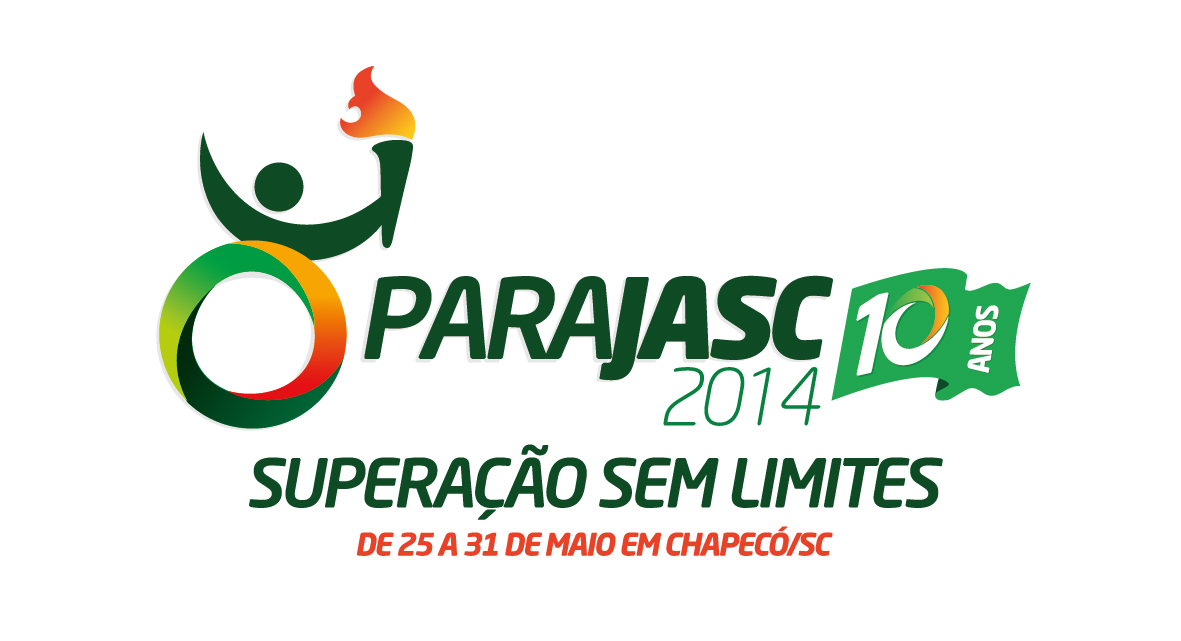 BOLETIM DA PROGRAMAÇÃO PARAJASC 2014Local: Ginásio do SESCRua: Brasil, nº 475 – Bairro Jardim Itália Data: 26/05/2014 - 2ª feira
Horário: 19h00Concentração: 18h30COMISSÃO DE ABERTURA E ENCERRAMENTOROSELAINE VINHASCAMILA MIOTTOCENTRAL DA CCO – PARAJASC 2014.TELEFONE (049) 3322-0058 – (049) 3328-2011ENDEREÇO – RUA CLEVELÂNDIA  Nº 807 E, BAIRRO CENTROE-MAIL: esporte@chapeco.sc.gov.brPRESIDENTE CCO - CLÓVIS MARINELLO (49) 9911-2524VICE-PRESIDENTE - RONI DIDOMÊNICO (49) 9102-7420COMISSÃO DE ALOJAMENTOSILVÊNIO MERGEN (49) 9977-0871NARDELI DA ROSA (49) 8405-5022GIOVANI BET (49) 9998-5695JEROMAR DOMINGOS GEDES (49) 9997-5784Local: CENTRO DE CULTURA E EVENTOS PLÍNIO ARLINDO DE NESRua: ASSIS BRASIL, 20-D,CENTRO - Todos os Atletas com Deficiência Visual que já realizaram a Classificação nos anos anteriores deverão passar pela Sala de Classificação do DV, assim como todos os atletas novos para a confecção de uma carteirinha com foto digitalizada.- Aqueles atletas que ainda não tem Classificação DA, DF, DI e DV deverão passar pela classificação conforme cronograma acima.- Os atletas com deficiências Auditiva, Intelectual e Visual deverão apresentar suas carteirinhas de classificação e o documento de identidade na hora da competição. - INFORMAÇÕES GERAISCERIMONIAL DE ABERTURACCO LOCALCCO CLASSIFICAÇÃO FUNCIONALDEFICIÊNCIA AUDITIVADEFICIÊNCIA AUDITIVADEFICIÊNCIA AUDITIVADEFICIÊNCIA AUDITIVAMODALIDADEDATAHORÁRIOLOCALATLETISMO26 (segunda-feira)08h00m – 12h00m14h00m – 17h00mSecretaria De Esportes ChapecóRua ClevelândiaNº 807 E, Centro Chapecó/ScBOCHA RAFFA26 (segunda-feira)08h00m – 12h00m14h00m – 17h00mSecretaria De Esportes ChapecóRua ClevelândiaNº 807 E, Centro Chapecó/ScFUTSAL26 (segunda-feira)08h00m – 12h00m14h00m – 17h00mSecretaria De Esportes ChapecóRua ClevelândiaNº 807 E, Centro Chapecó/ScTÊNIS DE MESA26 (segunda-feira)08h00m – 12h00m14h00m – 17h00mSecretaria De Esportes ChapecóRua ClevelândiaNº 807 E, Centro Chapecó/ScXADREZ26 (segunda-feira)27 (terça-feira)08h00m – 12h00m14h00m – 17h00mSecretaria De Esportes ChapecóRua ClevelândiaNº 807 E, Centro Chapecó/ScNATAÇÃO26 (segunda-feira)27 (terça-feira)28 (quarta-feira)08h00m – 12h00m14h00m – 17h00mSecretaria De Esportes ChapecóRua ClevelândiaNº 807 E, Centro Chapecó/ScDEFICIÊNCIA FÍSICADEFICIÊNCIA FÍSICADEFICIÊNCIA FÍSICADEFICIÊNCIA FÍSICAMODALIDADEDATAHORÁRIOLOCALATLETISMO27 (terça-feira)28 (quarta-feira)08h00m – 11h00m14h00m – 17h00mSecretaria De Esportes ChapecóRua ClevelândiaNº 807 E, Centro Chapecó/ScBASQUETE CAD. RODAS26 (segunda-feira)14h00m – 17h00mGinásio SEST/SENATRua: Rua Leopoldo Sander nº 3500 DBairro Engenho Braum.BOCHA PARALÍMPICA26 (segunda-feira)08h00m – 12h00m14h00m – 17h00mGinásio SESCRua: Rua Brasília 475,Bairro Jardim ItáliaBOCHA PARALÍMPICA27 (terça-feira)08h00m – 12h00mGinásio SESCRua: Rua Brasília 475,Bairro Jardim ItáliaHANDEBOL CAD. RODAS28 (quarta-feira)08h00m – 12h00mGinásio VerdãoRua Antônio Siqueira nº 100Bairro Jardim AméricaNATAÇÃO27 (terça-feira)28 (quarta-feira)08h00m – 12h00m14h00m – 17h00mPiscina da Academia Aquatic CenterRua: Rua Osvaldo Aranh, nº 420Bairro Maria GorettiTÊNIS DE MESA26 (segunda-feira)14h00m – 17h00mGinásio Ivo SilveiraRua: Clevelândia nº 807 ECentroDEFICIÊNCIA INTELECTUALDEFICIÊNCIA INTELECTUALDEFICIÊNCIA INTELECTUALDEFICIÊNCIA INTELECTUALMODALIDADEDATAHORÁRIOLOCALATLETISMO26 (segunda-feira)08h00m – 12h00m14h00m – 17h00mSecretaria De Esportes ChapecóRua ClevelândiaNº 807 E, Centro Chapecó/ScBASQUETE26 (segunda-feira)08h00m – 12h00m14h00m – 17h00mSecretaria De Esportes ChapecóRua ClevelândiaNº 807 E, Centro Chapecó/ScBOCHA RAFFA26 (segunda-feira)08h00m – 12h00m14h00m – 17h00mSecretaria De Esportes ChapecóRua ClevelândiaNº 807 E, Centro Chapecó/ScFUTSAL26 (segunda-feira)08h00m – 12h00m14h00m – 17h00mSecretaria De Esportes ChapecóRua ClevelândiaNº 807 E, Centro Chapecó/ScNATAÇÃO26 (segunda-feira)27 (terça-feira)28 (quarta-feira)08h00m – 12h00m14h00m – 17h00mSecretaria De Esportes ChapecóRua ClevelândiaNº 807 E, Centro Chapecó/ScTÊNIS DE MESA26 (segunda-feira)08h00m – 12h00m14h00m – 17h00mSecretaria De Esportes ChapecóRua ClevelândiaNº 807 E, Centro Chapecó/ScCLASSIFICAÇÃO FUNCIONALDEFICIÊNCIA VISUALDEFICIÊNCIA VISUALDEFICIÊNCIA VISUALDEFICIÊNCIA VISUALMODALIDADEDATAHORÁRIOLOCALATLETISMO26 (segunda-feira)27 (terça-feira)28 (quarta-feira)08h00m – 12h00m14h00m – 17h00mSecretaria De Esportes ChapecóRua ClevelândiaNº 807 E, Centro Chapecó/ScBOCHA RAFFA26 (segunda-feira)08h00m – 12h00m14h00m – 17h00mSecretaria De Esportes ChapecóRua ClevelândiaNº 807 E, Centro Chapecó/ScCICLISMO26 (segunda-feira)27 (terça-feira)28 (quarta-feira)08h00m – 12h00m14h00m – 17h00mSecretaria De Esportes ChapecóRua ClevelândiaNº 807 E, Centro Chapecó/ScGOALBALL26 (segunda-feira)08h00m – 12h00m14h00m – 17h00mSecretaria De Esportes ChapecóRua ClevelândiaNº 807 E, Centro Chapecó/ScNATAÇÃO26 (segunda-feira)27 (terça-feira)28 (quarta-feira)08h00m – 12h00m14h00m – 17h00mSecretaria De Esportes ChapecóRua ClevelândiaNº 807 E, Centro Chapecó/ScXADREZ26 (segunda-feira)27 (terça-feira)08h00m – 12h00m14h00m – 17h00mSecretaria De Esportes ChapecóRua ClevelândiaNº 807 E, Centro Chapecó/ScLOCAIS DE COMPETIÇÕESLocalEndereçoModalidadesPISTA DO COMPLEXO ESPORTIVO DO VERDÃORua Antonio Siqueira, 100-EBairro Jardim AméricaFone: (49) 3328-4160Atletismo - D.A.Atletismo - D.I.Atletismo - D.F.Atletismo - D.V.SEST/SENATRua Leopoldo Sander nº 3500 DBairro Engenho Braum,(049)3319-6100Basquetebol - D.I.Basquetebol - Cadeira de RodasCLUBE TIRADENTES – CANCHA DE AREIARua Jardel Filho, 180Bairro Passo dos Fortes.Bocha - D.A.SEDE AARA – CANCHA DE AREIALinha Monte Alegre/Interior(049) 3321-7050Bocha - D.I. (Masc.)SEDE CAMPESTRE DO CLUBE INDUSTRIAL CANCHA DE CARPETRodovia SC 480Linha Rodeio Chat (049) 3322-4921Bocha - D.I. (Fem.)PARQUE PALMITAL – CANCHA DE AREIARua Olinda S/N,Bairro PalmitalBocha - D.F. Andante (Masc)CANCHA DE BOCHA GRENAL – CANCHA DE AREIARua Jonh KennedyBairro Passo dos Fortes(próximo a EEB Lara Ribas)Bocha - D.F. Andante (Fem)PARQUE DE EXPOSIÇÃO EFAPI(anexo à Cidade do Idoso)CANCHA DE AREIAAvenida Senador Atílio Fontana S/N, (049) 3321-8416Bocha - D.F. CadeiranteCOUNTRY CLUB CANCHA DE CARPETRodovia SC 480 km 04, Linha Rodeio Chato, (049) 3322-2795Bocha - D.V.GINÁSIO DO SESCRua Brasília 475,Bairro Jardim ItáliaFone: (49) 3319-9100Bocha ParalímpicaPARQUE DE EXPOSIÇÃO EFAPI(anexo à Cidade do Idoso)Avenida Senador Atílio Fontana S/N, (049) 3321-8416Ciclismo - D.V.GINASIO FACHII - SER AURORARua Antônio Morandini, 811 EBairro SAICFone: (49) 3324-6114Futsal - D.A.Futsal - D.I.GINÁSIO DO BELA VISTARua Venceslau Brás nº 999 D,Bairro Bela Vista(049) 3324-0644GoalballCOMPLEXO ESPORTIVO VERDÃORua Antônio Siqueira nº 100Bairro Jardim América(049)3328-4060Handebol - Cadeira de RodasACADEMIA AQUATIC CENTERRua Osvaldo Aranh, nº 420Bairro Maria Goretti(049) 3323-1312Natação - D.A.Natação - D.F.Natação - D.V.Natação - D.I.GINÁSIO IVO SILVEIRARua Clevelândia nº 807 ECentro(049) 3322-0058Tênis de Mesa - D.A.Tênis de Mesa - D.F.Tênis de Mesa - D.I.CENTRO DE CULTURA E EVENTOSPLÍNIO ARLINDO DE NESRua Assis Brasil nº20 – D – Centro(49) 3319-1000Xadrez - D.A.Xadrez - D.F.Xadrez - D.V.MUNICÍPIOS PARTICIPANTES1ABELARDO LUZ33MARAVILHA2AGROLÂNDIA34NAVEGANTES3ARMAZÉM35ORLEANS4ARROIO TRINTA36OTACÍLIO COSTA5BALNEÁRIO CAMBORIÚ37PALHOÇA6BENEDITO NOVO38PALMA SOLA7BIGUAÇU39PALMITOS8BLUMENAU40POMERODE9BRAÇO DO NORTE41PORTO UNIÃO10BRUSQUE42POUSO REDONDO11CAÇADOR43PRESIDENTE GETÚLIO12CAMBORIÚ44QUILOMBO13CAPINZAL45RIO DO CAMPO14CAPIVARI DE BAIXO46RIO DO SUL15CHAPECÓ47RIO FORTUNA16CONCÓRDIA48SALTO VELOSO17CORREIA PINTO49SÃO BENTO DO SUL18CRICIÚMA50SÃO CARLOS19CURITIBANOS51SÃO JOÃO BATISTA20FAXINAL DOS GUEDES52SÃO JOÃO DO OESTE21FLORIANÓPOLIS53SÃO JOSÉ22GRAVATAL54SÃO LOURENÇO D´OESTE23INDAIAL55SÃO MIGUEL DO OESTE24IPORÃ DO OESTE56TAIÓ25ITAJAÍ57TANGARÁ26ITAPIRANGA58TIMBÓ27ITAPOÁ59TROMBUDO CENTRAL28JARAGUÁ DO SUL60TUBARÃO29JOAÇABA61VIDEIRA30JOINVILLE62XANXERÊ31LAGES63XAXIM32LAGUNACRONOGRAMA PARAJASCSÁBADO 24DOMINGO 25SEGUNDA 26TERÇA 27QUARTA 28QUINTA 29SEXTA 30SÁBADO 31ATLETISMOCHEGADA CLASSIFICA-DORES DA/DI/DVCHEGADA CLASS. DF - CLASSIF. DA/DI - CONGR. TÉC. DA/DICLASSIF DF/DV - COMPETIÇÃO DI/DACOMP. DI/DA - CONG TÉCNICO DF/DVCOMPETIÇÃO DF/DVCOMPETIÇÃO DF/DVBASQUETE DICHEGADA ARBITRAGEMCOMPETIÇÃOCOMPETIÇÃOCOMPETIÇÃOCOMPETIÇÃOCOMPETIÇÃOBASQUETE DFCHEGADA CLASSIFI-CADORES – CLASSIFI-CAÇÃOCOMPETIÇÃOCOMPETIÇÃOCOMPETIÇÃOCOMPETIÇÃOCOMPETIÇÃOBOCHA PARALIMP.CHEGADA ARBITRAGEM - CLASSIFICADORESCLASSIFI-CAÇÃO FUNCIONALCONG. TÉCNICO – COMPE-TIÇÃOCOMPETIÇÃOCOMPETIÇÃOCOMPETIÇÃOCOMPETIÇÃOBOCHA RAFA VOLLOCHEGADA ARBITRAGEMCOMP. DI/DA/DF/DVCOMP. DI/DA/DF/DVCOMPETIÇÃO DI/DA/DF/DVCOMP. DI/DF/DVCOMP. DI/DF/DVCICLISMOCHEGADA ARBITRAGEM - CONG. TÉCNICOCOMPETIÇÃOFUTSALCHEGADA ARBITRAGEMCOMPETIÇÃO DA/DICOMPETIÇÃO DA/DICOMPETIÇÃO DA/DICOMPETIÇÃO DA/DICOMPETIÇÃO DA/DIGOALLBALLCHEGADA ARBITRAGEMCOMPETIÇÃOCOMPETIÇÃOCOMPETIÇÃOHANDEBOL DFCLASSIFI-CAÇÃOCOMPETIÇÃOCOMPETIÇÃONATAÇÃOCHEGADA DE CLASSIFI-CADORESCLASSIFICAÇÃO DFCLASSIFICAÇÃO DFCONG. TÉCNICO - COMPETIÇÃO VESP/MATCONG. TÉCNICO - COMPETIÇÃO VESP/MATTÊINIS DE MESACHEGADA ARBITRAGEMCONGRESSO TÉCNICO - COMPETIÇÃO DA/DF/DICONGRESSO TÉCNICO - COMPETIÇÃO DA/DF/DICONGRESSO TÉCNICO - COMPETIÇÃO DA/DF/DIXADREZCHEGADA ARBITRA-GEM - C. TÉCNICO.COMPETIÇÃOCOMPETIÇÃOCOMPETIÇÃOABERTURAABERTURAENCERRAMENTOENCERRAMENTOATLETISMO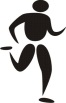 Local de competição: PISTA DO COMPLEXO ESPORTIVO DO VERDÃO Endereço: Rua Antônio Siqueira, 100-E – Bairro Jardim AméricaPeríodo de Competição: 27 e 28/05 – DA/DI  e 29 e 30/05 DF/DVData e horário do Congresso técnico: DA e DI – 26/05 - 14 horasData e horário do Congresso técnico: DF e DV – 28/05 - 18 horasLocal do Congresso Técnico: CENTRO DE CULTURA E EVENTOS PLÍNIO ARLINDO DE NESRua Assis Brasil nº20 – D – Centro - (49) 3319-1000 - Chapecó - SCLocal de competição: PISTA DO COMPLEXO ESPORTIVO DO VERDÃO Endereço: Rua Antônio Siqueira, 100-E – Bairro Jardim AméricaPeríodo de Competição: 27 e 28/05 – DA/DI  e 29 e 30/05 DF/DVData e horário do Congresso técnico: DA e DI – 26/05 - 14 horasData e horário do Congresso técnico: DF e DV – 28/05 - 18 horasLocal do Congresso Técnico: CENTRO DE CULTURA E EVENTOS PLÍNIO ARLINDO DE NESRua Assis Brasil nº20 – D – Centro - (49) 3319-1000 - Chapecó - SCATLETISMO - D.A.ATLETISMO - D.A.ATLETISMO - D.A.ATLETISMO - D.A.MASCULINOMASCULINOFEMININOFEMININO1ABELARDO LUZ1CAÇADOR2BENEDITO NOVO2CHAPECÓ3BIGUAÇU3CONCÓRDIA4BLUMENAU4JOAÇABA5CAÇADOR5NAVEGANTES6CHAPECÓ6PALMITOS7JOAÇABA7QUILOMBO8JOINVILLE8SÃO MIGUEL DO OESTE9MARAVILHA9XANXERÊ10NAVEGANTES11PALHOÇA12PALMITOS13QUILOMBO14SÃO MIGUEL DO OESTE15VIDEIRAATLETISMO - D.I.ATLETISMO - D.I.ATLETISMO - D.I.ATLETISMO - D.I.MASCULINOMASCULINOFEMININOFEMININO1ABELARDO LUZ1ABELARDO LUZ2AGROLÂNDIA2AGROLÂNDIA3ARMAZÉM3BALNEÁRIO CAMBORIÚ4BIGUAÇU4BIGUAÇU5BLUMENAU5BLUMENAU6BRAÇO DO NORTE6CAÇADOR7CAÇADOR7CAMBORIÚ8CAMBORIÚ8CAPINZAL9CAPINZAL9CHAPECÓ10CAPIVARI DE BAIXO10CONCÓRDIA11CHAPECÓ11CORREIA PINTO12CONCÓRDIA12CURITIBANOS13CORREIA PINTO13GRAVATAL14CRICIÚMA14INDAIAL15GRAVATAL15IPORÃ DO OESTE16IPORÃ DO OESTE16ITAJAÍ17ITAJAÍ17ITAPIRANGA18ITAPIRANGA18ITAPOÁ19ITAPOÁ19JARAGUÁ DO SUL20JARAGUÁ DO SUL20JOAÇABA21JOAÇABA21JOINVILLE22JOINVILLE22LAGES23LAGES23LAGUNA24LAGUNA24MARAVILHA25MARAVILHA25NAVEGANTES26NAVEGANTES26PALMITOS27PALMITOS27POMERODE28POMERODE28PRESIDENTE GETÚLIO29PRESIDENTE GETÚLIO29QUILOMBO30QUILOMBO30RIO DO CAMPO31RIO DO CAMPO31RIO DO SUL32RIO DO SUL32RIO FORTUNA33RIO FORTUNA33SALTO VELOSO34SÃO BENTO DO SUL34SÃO BENTO DO SUL35SÃO CARLOS35SÃO CARLOS36SÃO JOÃO BATISTA36SÃO JOÃO BATISTA37SÃO JOSÉ37SÃO JOSÉ38SÃO LOURENÇO D´OESTE38SÃO LOURENÇO D´OESTE39SÃO MIGUEL DO OESTE39SÃO MIGUEL DO OESTE40TAIÓ40TAIÓ41TANGARÁ41TANGARÁ42TIMBÓ42TIMBÓ43TROMBUDO CENTRAL43TROMBUDO CENTRAL44TUBARÃO44TUBARÃO45VIDEIRA45VIDEIRA46XANXERÊ46XANXERÊ47XAXIM47XAXIMATLETISMO – D.F.ATLETISMO – D.F.ATLETISMO – D.F.ATLETISMO – D.F.MASCULINOMASCULINOFEMININOFEMININO1AGROLÂNDIA1AGROLÂNDIA2BALNEÁRIO CAMBORIÚ2BALNEÁRIO CAMBORIÚ3BENEDITO NOVO3BIGUAÇU4BIGUAÇU4BLUMENAU5BLUMENAU5CHAPECÓ6BRUSQUE6CRICIÚMA7CAÇADOR7FLORIANÓPOLIS8CHAPECÓ8ITAJAÍ9CONCÓRDIA9JARAGUÁ DO SUL10CRICIÚMA10JOAÇABA11FLORIANÓPOLIS11JOINVILLE12INDAIAL12LAGES13ITAJAÍ13MARAVILHA14JARAGUÁ DO SUL14SÃO JOSÉ15JOAÇABA15XANXERÊ16JOINVILLE16XAXIM17LAGES18LAGUNA19MARAVILHA20NAVEGANTES21POMERODE22RIO DO SUL23SÃO BENTO DO SUL24SÃO JOSÉ25SÃO MIGUEL DO OESTE26TIMBÓ27TROMBUDO CENTRAL28TUBARÃO29VIDEIRA30XANXERÊ31XAXIMATLETISMO – D.V.ATLETISMO – D.V.ATLETISMO – D.V.ATLETISMO – D.V.MASCULINOMASCULINOFEMININOFEMININO1ABELARDO LUZ1CHAPECÓ2BALNEÁRIO CAMBORIÚ2CONCÓRDIA3BIGUAÇU3FLORIANÓPOLIS4BLUMENAU4ITAJAÍ5CAÇADOR5JOINVILLE6CHAPECÓ6LAGES7CONCÓRDIA7NAVEGANTES8CRICIÚMA8PALMITOS9FLORIANÓPOLIS9TAIÓ10INDAIAL10VIDEIRA11ITAJAÍ11XAXIM12JOAÇABA13JOINVILLE14LAGES15NAVEGANTES16PALMITOS17TAIÓBOCHA PARALÍMPICA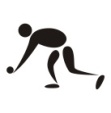 Local de competição: GINÁSIO DO SESCEndereço: Rua Brasília 475, Bairro Jardim Itália - Fone: (49) 3319-9100Período de Competição: 28 a 31/05 Congresso Técnico: 27/05Horário: 15h00min Local do Congresso Técnico: CENTRO DE CULTURA E EVENTOS PLÍNIO ARLINDO DE NESRua Assis Brasil nº20 – D – Centro - (49) 3319-1000 - Chapecó - SCLocal de competição: GINÁSIO DO SESCEndereço: Rua Brasília 475, Bairro Jardim Itália - Fone: (49) 3319-9100Período de Competição: 28 a 31/05 Congresso Técnico: 27/05Horário: 15h00min Local do Congresso Técnico: CENTRO DE CULTURA E EVENTOS PLÍNIO ARLINDO DE NESRua Assis Brasil nº20 – D – Centro - (49) 3319-1000 - Chapecó - SCMISTOMISTO1BALNEÁRIO CAMBORIÚ2CAÇADOR3CAPINZAL4CAPIVARI DE BAIXO5CHAPECÓ6CRICIÚMA7FLORIANÓPOLIS8ITAJAÍ9ITAPOÁ10JARAGUÁ DO SUL11JOAÇABA12JOINVILLE13LAGES14MARAVILHA15NAVEGANTES16PORTO UNIÃO17RIO DO SUL18SÃO JOSÉ19SÃO MIGUEL DO OESTE20TUBARÃOCICLISMO DV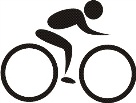 Local de competição: PARQUE DE EXPOSIÇÃO EFAPI - (anexo à Cidade do Idoso)Endereço: Avenida Senador Atílio Fontana S/N, (049) 3321-8416Período de Competição: 30/05Horário: 08:00 horas (concentração) Data do Congresso Técnico: 29/05Horário do Congresso técnico: 17 horas Local do Congresso Técnico: CENTRO DE CULTURA E EVENTOS PLÍNIO ARLINDO DE NESRua Assis Brasil nº20 – D – Centro - (49) 3319-1000 - Chapecó - SCLocal de competição: PARQUE DE EXPOSIÇÃO EFAPI - (anexo à Cidade do Idoso)Endereço: Avenida Senador Atílio Fontana S/N, (049) 3321-8416Período de Competição: 30/05Horário: 08:00 horas (concentração) Data do Congresso Técnico: 29/05Horário do Congresso técnico: 17 horas Local do Congresso Técnico: CENTRO DE CULTURA E EVENTOS PLÍNIO ARLINDO DE NESRua Assis Brasil nº20 – D – Centro - (49) 3319-1000 - Chapecó - SCMASCULINOMASCULINOFEMININOFEMININO1CHAPECÓ1CHAPECÓ2FLORIANÓPOLIS2FLORIANÓPOLIS3ITAJAÍ3ITAJAÍ4JOINVILLE4JOINVILLE5SÃO JOSÉ5LAGESNATAÇÃO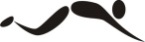 Local de competição: ACADEMIA AQUATIC CENTEREndereço: RUA OSVALDO ARANH, Nº 420 – BAIRRO MARIA GORETTIPeríodo de Competição: 29 e 30/05Data do Congresso técnico: 29/05Horário do Congresso Técnico: 08:30 horasLocal do Congresso Técnico: CENTRO DE CULTURA E EVENTOS PLÍNIO ARLINDO DE NESRua Assis Brasil nº20 – D – Centro - (49) 3319-1000 - Chapecó - SC Local de competição: ACADEMIA AQUATIC CENTEREndereço: RUA OSVALDO ARANH, Nº 420 – BAIRRO MARIA GORETTIPeríodo de Competição: 29 e 30/05Data do Congresso técnico: 29/05Horário do Congresso Técnico: 08:30 horasLocal do Congresso Técnico: CENTRO DE CULTURA E EVENTOS PLÍNIO ARLINDO DE NESRua Assis Brasil nº20 – D – Centro - (49) 3319-1000 - Chapecó - SC NATAÇÃO - D.A.NATAÇÃO - D.A.NATAÇÃO - D.A.NATAÇÃO - D.A.MASCULINOFEMININO1BLUMENAU1BLUMENAU2CHAPECÓ2CHAPECÓ3FLORIANÓPOLIS3JOINVILLE4JOINVILLE4LAGES5VIDEIRANATAÇÃO - D.F.NATAÇÃO - D.F.NATAÇÃO - D.F.NATAÇÃO - D.F.MASCULINOMASCULINOFEMININOFEMININO1AGROLANDIA1BALNEÁRIO CAMBORIÚ2BALNEÁRIO CAMBORIÚ2BLUMENAU3CHAPECÓ3CHAPECÓ4CRICIUMA4FLORIANÓPOLIS5FLORIANOPOLIS5JARAGUA DO SUL6ITAJAÍ6JOINVILLE7ITAPIRANGA7SÃO JOSÉ8JOINVILLE9LAGES10MARAVILHA11SÃO JOSE12XANXERE	NATAÇÃO - DV. (B1/B2/B3)	NATAÇÃO - DV. (B1/B2/B3)	NATAÇÃO - DV. (B1/B2/B3)	NATAÇÃO - DV. (B1/B2/B3)MASCULINOMASCULINOFEMININOFEMININO1BRUSQUE1JOINVILLE2CHAPECÓ2POUSO REDONDO3ITAJAI3SÃO JOSÉ4JOINVILLENATAÇÃO - DI.NATAÇÃO - DI.NATAÇÃO - DI.NATAÇÃO - DI.MASCULINOMASCULINOFEMININOFEMININO1ARROIO TRINTA1BALNEÁRIO CAMBORIÚ2BALNEÁRIO CAMBORIÚ2BLUMENAU3BIGUACU3BRUSQUE4BLUMENAU4CHAPECÓ5BRUSQUE5FLORIANÓPOLIS6CHAPECÓ6ITAJAÍ7FLORIANÓPOLIS7JOINVILLE8INDAIAL8POMERODE9ITAJAÍ9RIO DO SUL10JOAÇABA10XANXERÊ11JOINVILLE12RIO DO SUL13SÃO JOSÉ14VIDEIRATÊNIS DE MESA MASCULINO – FEMININO 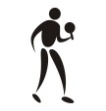 Local de competição: GINÁSIO IVO SILVEIRA Endereço: Rua Clevelândia nº 807 E – Centro - (049) 3322-0058Período de Competição: 27 a 30/05Congresso Técnico: 27/05Horário do Congresso Técnico: 08h30minLocal do Congresso Técnico: GINÁSIO IVO SILVEIRA Endereço: Rua Clevelândia nº 807 E – Centro - (049) 3322-0058Local de competição: GINÁSIO IVO SILVEIRA Endereço: Rua Clevelândia nº 807 E – Centro - (049) 3322-0058Período de Competição: 27 a 30/05Congresso Técnico: 27/05Horário do Congresso Técnico: 08h30minLocal do Congresso Técnico: GINÁSIO IVO SILVEIRA Endereço: Rua Clevelândia nº 807 E – Centro - (049) 3322-0058TÊNIS DE MESA - D.A.TÊNIS DE MESA - D.A.TÊNIS DE MESA - D.A.TÊNIS DE MESA - D.A.MASCULINOMASCULINOFEMININOFEMININO1BLUMENAU1BLUMENAU2CAÇADOR2BRUSQUE3CHAPECÓ3CAÇADOR4JOINVILLE4CHAPECÓ5PORTO UNIAO5JARAGUA DO SUL6SÃO JOSE6VIDEIRA7VIDEIRA7XANXERETÊNIS DE MESA – D.FTÊNIS DE MESA – D.FTÊNIS DE MESA – D.FTÊNIS DE MESA – D.FMASCULINOMASCULINOFEMININOFEMININO1BLUMENAU1BLUMENAU2CHAPECÓ2CHAPECÓ3CRICIUMA3CRICIUMA4FLORIANÓPOLIS4FLORIANÓPOLIS5ITAJAÍ5ITAJAÍ6JOINVILLE7TIMBÓ8VIDEIRATÊNIS DE MESA – D.I.TÊNIS DE MESA – D.I.TÊNIS DE MESA – D.I.TÊNIS DE MESA – D.I.MASCULINOMASCULINOFEMININOFEMININO1ABELARDO LUZ1ABELARDO LUZ2BLUMENAU2BRUSQUE3BRUSQUE3CAÇADOR4CAÇADOR4CHAPECÓ5CHAPECÓ5FLORIANÓPOLIS6CORREIA PINTO6ITAJAÍ7FLORIANÓPOLIS7JARAGUA DO SUL8INDAIAL8JOINVILLE9ITAJAÍ9LAGES10ITAPOA10PRESIDENTE GETÚLIO11JARAGUA DO SUL11QUILOMBO12JOAÇABA12RIO DO SUL13JOINVILLE13SÃO JOÃO BATISTA14LAGES14SÃO JOSÉ15NAVEGANTES15SÃO MIGUEL DO OESTE16POMERODE16TANGARÁ17QUILOMBO17VIDEIRA18RIO DO SUL18XANXERE19SÃO BENTO DO SUL20TANGARÁ21VIDEIRA22XANXERÊ23XAXIMXADREZ – MASCULINO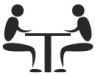 Local de competição: CENTRO DE CULTURA E EVENTOS PLÍNIO ARLINDO DE NES Rua: Rua Assis Brasil nº20 – D – Centro - (49) 3319-1000Período de Competição: 28 a 30/05Data do Congresso Técnico: 27/05Horário do Congresso técnico: 17:00 horasLocal do Congresso Técnico: CENTRO DE CULTURA E EVENTOS PLÍNIO ARLINDO DE NES Rua: Rua Assis Brasil nº20 – D – Centro - (49) 3319-1000Local de competição: CENTRO DE CULTURA E EVENTOS PLÍNIO ARLINDO DE NES Rua: Rua Assis Brasil nº20 – D – Centro - (49) 3319-1000Período de Competição: 28 a 30/05Data do Congresso Técnico: 27/05Horário do Congresso técnico: 17:00 horasLocal do Congresso Técnico: CENTRO DE CULTURA E EVENTOS PLÍNIO ARLINDO DE NES Rua: Rua Assis Brasil nº20 – D – Centro - (49) 3319-1000D.A.D.A.D.FD.FD.V.D.V.1CHAPECÓ1ABELARDO LUZ1BRUSQUE2QUILOMBO2CHAPECÓ2CHAPECÓ3ITAJAÍ3CONCORDIA4LAGES4CRICIUMA5ITAJAÍ6JOINVILLE7LAGESXADREZ – FEMININO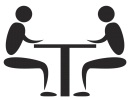 D.V.D.V.1CHAPECÓ2CONCORDIA3ITAJAÍ4JOINVILLEFORMAÇÃO DAS CHAVESBASQUETEBOL - DI - MASCULINO BASQUETEBOL - DI - MASCULINO BASQUETEBOL CADEIRA DE RODAS MISTOBASQUETEBOL CADEIRA DE RODAS MISTO1BRUSQUE1CAÇADOR2JOINVILLE2FLORIANOPOLIS3ITAJAI3BALNEARIO CAMBORIU4CHAPECO4JOINVILLE5FLORIANOPOLIS5CONCORDIAPROGRAMAÇÃO PARA O DIA 27/05/2014 – TERÇA-FEIRABASQUETEBOL – DF CADEIRA DE RODABASQUETEBOL – DF CADEIRA DE RODABASQUETEBOL – DF CADEIRA DE RODABASQUETEBOL – DF CADEIRA DE RODAGinásio de Esportes SEST/SENATRua: Leopoldo Sander nº 3500 D - Bairro Engenho Braum.Ginásio de Esportes SEST/SENATRua: Leopoldo Sander nº 3500 D - Bairro Engenho Braum.Ginásio de Esportes SEST/SENATRua: Leopoldo Sander nº 3500 D - Bairro Engenho Braum.Ginásio de Esportes SEST/SENATRua: Leopoldo Sander nº 3500 D - Bairro Engenho Braum.Ginásio de Esportes SEST/SENATRua: Leopoldo Sander nº 3500 D - Bairro Engenho Braum.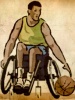 JogoNHoraMunicípio [A]Município [A]XXXMunicípio [B]CTCh1M14:00FLORIANOPOLISFLORIANOPOLISXCONCORDIABCRU2M15:30BALNEARIO CAMBORIUBALNEARIO CAMBORIUXJOINVILLEBCRUBASQUETEBOL - DIBASQUETEBOL - DIBASQUETEBOL - DIBASQUETEBOL - DIGinásio de Esportes SEST/SENATRua: Leopoldo Sander nº 3500 D - Bairro Engenho Braum.Ginásio de Esportes SEST/SENATRua: Leopoldo Sander nº 3500 D - Bairro Engenho Braum.Ginásio de Esportes SEST/SENATRua: Leopoldo Sander nº 3500 D - Bairro Engenho Braum.Ginásio de Esportes SEST/SENATRua: Leopoldo Sander nº 3500 D - Bairro Engenho Braum.Ginásio de Esportes SEST/SENATRua: Leopoldo Sander nº 3500 D - Bairro Engenho Braum.Ginásio de Esportes SEST/SENATRua: Leopoldo Sander nº 3500 D - Bairro Engenho Braum.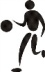 JogoNHoraMunicípio [A]Município [A]XXXMunicípio [B]CTCTCh3M17:00JOINVILLEJOINVILLEXFLORIANOPOLISDIDIU4M18:30ITAJAIITAJAIXCHAPECODIDIUPROGRAMAÇÃO PARA O DIA 28/05/2014 – QUARTA FEIRABASQUETEBOL - DIBASQUETEBOL - DIBASQUETEBOL - DIBASQUETEBOL - DIGinásio de Esportes SEST/SENATRua: Leopoldo Sander nº 3500 D - Bairro Engenho Braum.Ginásio de Esportes SEST/SENATRua: Leopoldo Sander nº 3500 D - Bairro Engenho Braum.Ginásio de Esportes SEST/SENATRua: Leopoldo Sander nº 3500 D - Bairro Engenho Braum.Ginásio de Esportes SEST/SENATRua: Leopoldo Sander nº 3500 D - Bairro Engenho Braum.Ginásio de Esportes SEST/SENATRua: Leopoldo Sander nº 3500 D - Bairro Engenho Braum.Ginásio de Esportes SEST/SENATRua: Leopoldo Sander nº 3500 D - Bairro Engenho Braum.JogoNHoraMunicípio [A]Município [A]XXXMunicípio [B]CTCTCh5M14:00FLORIANOPOLISFLORIANOPOLISXITAJAIDIDIU6M15:30BRUSQUEBRUSQUEXJOINVILLEDIDIUBASQUETEBOL – DF CADEIRA DE RODABASQUETEBOL – DF CADEIRA DE RODABASQUETEBOL – DF CADEIRA DE RODABASQUETEBOL – DF CADEIRA DE RODAGinásio de Esportes SEST/SENATRua: Leopoldo Sander nº 3500 D - Bairro Engenho Braum.Ginásio de Esportes SEST/SENATRua: Leopoldo Sander nº 3500 D - Bairro Engenho Braum.Ginásio de Esportes SEST/SENATRua: Leopoldo Sander nº 3500 D - Bairro Engenho Braum.Ginásio de Esportes SEST/SENATRua: Leopoldo Sander nº 3500 D - Bairro Engenho Braum.Ginásio de Esportes SEST/SENATRua: Leopoldo Sander nº 3500 D - Bairro Engenho Braum.Ginásio de Esportes SEST/SENATRua: Leopoldo Sander nº 3500 D - Bairro Engenho Braum.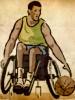 JogoNHoraMunicípio [A]Município [A]XXXMunicípio [B]CTCTCh7M17:00CONCORDIACONCORDIAXBALNEARIO CAMBORIUBCRBCRU8M18:30CAÇADORCAÇADORXFLORIANOPOLISBCRBCRUPROGRAMAÇÃO PARA O DIA 29/05/2014 – QUINTA FEIRABASQUETEBOL - DIBASQUETEBOL - DIBASQUETEBOL - DIBASQUETEBOL - DIGinásio de Esportes SEST/SENATRua: Leopoldo Sander nº 3500 D - Bairro Engenho Braum.Ginásio de Esportes SEST/SENATRua: Leopoldo Sander nº 3500 D - Bairro Engenho Braum.Ginásio de Esportes SEST/SENATRua: Leopoldo Sander nº 3500 D - Bairro Engenho Braum.Ginásio de Esportes SEST/SENATRua: Leopoldo Sander nº 3500 D - Bairro Engenho Braum.Ginásio de Esportes SEST/SENATRua: Leopoldo Sander nº 3500 D - Bairro Engenho Braum.Ginásio de Esportes SEST/SENATRua: Leopoldo Sander nº 3500 D - Bairro Engenho Braum.JogoNHoraMunicípio [A]Município [A]XXXMunicípio [B]CTCTCh9M14:00ITAJAIITAJAIXBRUSQUEDIDIB10M15:30CHAPECOCHAPECOXFLORIANOPOLISDIDIABASQUETEBOL – DF CADEIRA DE RODABASQUETEBOL – DF CADEIRA DE RODABASQUETEBOL – DF CADEIRA DE RODABASQUETEBOL – DF CADEIRA DE RODAGinásio de Esportes SEST/SENATRua: Leopoldo Sander nº 3500 D - Bairro Engenho Braum.Ginásio de Esportes SEST/SENATRua: Leopoldo Sander nº 3500 D - Bairro Engenho Braum.Ginásio de Esportes SEST/SENATRua: Leopoldo Sander nº 3500 D - Bairro Engenho Braum.Ginásio de Esportes SEST/SENATRua: Leopoldo Sander nº 3500 D - Bairro Engenho Braum.Ginásio de Esportes SEST/SENATRua: Leopoldo Sander nº 3500 D - Bairro Engenho Braum.Ginásio de Esportes SEST/SENATRua: Leopoldo Sander nº 3500 D - Bairro Engenho Braum.JogoNHoraMunicípio [A]Município [A]XXXMunicípio [B]CTCTCh11M17:00BALNEARIO CAMBORIUBALNEARIO CAMBORIUXCAÇADORBCRBCRU12M18:30JOINVILLEJOINVILLEXCONCORDIABCRBCRUPROGRAMAÇÃO PARA O DIA 30/05/2014 – SEXTA FEIRABASQUETEBOL - DIBASQUETEBOL - DIBASQUETEBOL - DIBASQUETEBOL - DIGinásio de Esportes SEST/SENATRua: Leopoldo Sander nº 3500 D - Bairro Engenho Braum.Ginásio de Esportes SEST/SENATRua: Leopoldo Sander nº 3500 D - Bairro Engenho Braum.Ginásio de Esportes SEST/SENATRua: Leopoldo Sander nº 3500 D - Bairro Engenho Braum.Ginásio de Esportes SEST/SENATRua: Leopoldo Sander nº 3500 D - Bairro Engenho Braum.Ginásio de Esportes SEST/SENATRua: Leopoldo Sander nº 3500 D - Bairro Engenho Braum.Ginásio de Esportes SEST/SENATRua: Leopoldo Sander nº 3500 D - Bairro Engenho Braum.JogoNHoraMunicípio [A]Município [A]XXXMunicípio [B]CTCTCh13M09:00BRUSQUEBRUSQUEXCHAPECODIDIU14M10:30JOINVILLEJOINVILLEXITAJAIDIDIU17M17:00CHAPECOCHAPECOXJOINVILLEDIDIU18M18:30FLORIANOPOLISFLORIANOPOLISXBRUSQUEDIDIUBASQUETEBOL – DF CADEIRA DE RODABASQUETEBOL – DF CADEIRA DE RODABASQUETEBOL – DF CADEIRA DE RODABASQUETEBOL – DF CADEIRA DE RODAGinásio de Esportes SEST/SENATRua: Leopoldo Sander nº 3500 D - Bairro Engenho Braum.Ginásio de Esportes SEST/SENATRua: Leopoldo Sander nº 3500 D - Bairro Engenho Braum.Ginásio de Esportes SEST/SENATRua: Leopoldo Sander nº 3500 D - Bairro Engenho Braum.Ginásio de Esportes SEST/SENATRua: Leopoldo Sander nº 3500 D - Bairro Engenho Braum.Ginásio de Esportes SEST/SENATRua: Leopoldo Sander nº 3500 D - Bairro Engenho Braum.Ginásio de Esportes SEST/SENATRua: Leopoldo Sander nº 3500 D - Bairro Engenho Braum.JogoNHoraMunicípio [A]Município [A]XXXMunicípio [B]CTCTCh15M14:00CAÇADORCAÇADORXJOINVILLEBCRBCRU16M15:30FLORIANOPOLISFLORIANOPOLISXBALNEARIO CAMBORIUBCRBCRUPROGRAMAÇÃO PARA O DIA 31/05/2014 – SABADOBASQUETEBOL – DF CADEIRA DE RODABASQUETEBOL – DF CADEIRA DE RODABASQUETEBOL – DF CADEIRA DE RODABASQUETEBOL – DF CADEIRA DE RODAGinásio de Esportes SEST/SENATRua: Leopoldo Sander nº 3500 D - Bairro Engenho Braum.Ginásio de Esportes SEST/SENATRua: Leopoldo Sander nº 3500 D - Bairro Engenho Braum.Ginásio de Esportes SEST/SENATRua: Leopoldo Sander nº 3500 D - Bairro Engenho Braum.Ginásio de Esportes SEST/SENATRua: Leopoldo Sander nº 3500 D - Bairro Engenho Braum.Ginásio de Esportes SEST/SENATRua: Leopoldo Sander nº 3500 D - Bairro Engenho Braum.Ginásio de Esportes SEST/SENATRua: Leopoldo Sander nº 3500 D - Bairro Engenho Braum.JogoNHoraMunicípio [A]Município [A]XXXMunicípio [B]CTCTCh19M09:00CONCORDIACONCORDIAXCAÇADORBCRBCRU20M10:30JOINVILLEJOINVILLEXFLORIANOPOLISBCRBCRUFORMAÇÃO DAS CHAVESBOCHA – DA - MASCULINOBOCHA – DA - MASCULINOBOCHA – DA - MASCULINOBOCHA – DA - MASCULINOBOCHA – DA - MASCULINOBOCHA – DA - MASCULINOCHAVE [A]CHAVE [A]CHAVE [B]CHAVE [B]CHAVE [C]CHAVE [C]1CAPINZAL4SÃO MIGUEL DO OESTE7CHAPECO2BRUSQUE5QUILOMBO8CONCORDIA3CACADOR6XAXIM9VIDEIRA10JOINVILLE2ª FASE – BOCHA DA - MASCULINO1º +2º 2º 3º/4º1º/2º1º -2º 1º + -BOCHA – DA - FEMININOBOCHA – DA - FEMININOBOCHA – DA - FEMININOBOCHA – DA - FEMININOBOCHA – DA - FEMININOCHAVE [A]CHAVE [A]CHAVE [B]CHAVE [B]1CHAPECO4CACADOR2SÃO MIGUEL DO OESTE5LAGES3QUILOMBO6VIDEIRAPROGRAMAÇÃO PARA O DIA 27/05/2013 – TERÇA FEIRABOCHA – DABOCHA – DABOCHA – DABOCHA – DACanchas do CLUBE TIRADENTES – CANCHA DE AREIA Rua: Rua Jardel Filho, 180Bairro Passo dos Fortes.Canchas do CLUBE TIRADENTES – CANCHA DE AREIA Rua: Rua Jardel Filho, 180Bairro Passo dos Fortes.Canchas do CLUBE TIRADENTES – CANCHA DE AREIA Rua: Rua Jardel Filho, 180Bairro Passo dos Fortes.Canchas do CLUBE TIRADENTES – CANCHA DE AREIA Rua: Rua Jardel Filho, 180Bairro Passo dos Fortes.Canchas do CLUBE TIRADENTES – CANCHA DE AREIA Rua: Rua Jardel Filho, 180Bairro Passo dos Fortes.Canchas do CLUBE TIRADENTES – CANCHA DE AREIA Rua: Rua Jardel Filho, 180Bairro Passo dos Fortes.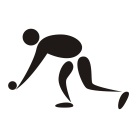 JogoNHoraMunicípio [A]Município [A]XXXMunicípio [B]CTCTCh1F09:00SÃO MIGUEL DO OESTESÃO MIGUEL DO OESTEXQUILOMBODADAA2F10:15LAGESLAGESXVIDEIRADADAB3M14:00BRUSQUEBRUSQUEXCAÇADORDADAA4M15:15QUILOMBOQUILOMBOXXAXIMDADAB5M16:30CHAPECOCHAPECOXJOINVILLEDADAC6M17:45CONCORDIACONCORDIAXVIDEIRADADACPROGRAMAÇÃO PARA O DIA 28/05/2014 – QUARTA FEIRABOCHA – DABOCHA – DABOCHA – DABOCHA – DACanchas do CLUBE TIRADENTES – CANCHA DE AREIA Rua: Rua Jardel Filho, 180Bairro Passo dos Fortes.Canchas do CLUBE TIRADENTES – CANCHA DE AREIA Rua: Rua Jardel Filho, 180Bairro Passo dos Fortes.Canchas do CLUBE TIRADENTES – CANCHA DE AREIA Rua: Rua Jardel Filho, 180Bairro Passo dos Fortes.Canchas do CLUBE TIRADENTES – CANCHA DE AREIA Rua: Rua Jardel Filho, 180Bairro Passo dos Fortes.Canchas do CLUBE TIRADENTES – CANCHA DE AREIA Rua: Rua Jardel Filho, 180Bairro Passo dos Fortes.Canchas do CLUBE TIRADENTES – CANCHA DE AREIA Rua: Rua Jardel Filho, 180Bairro Passo dos Fortes.JogoNHoraMunicípio [A]Município [A]XXXMunicípio [B]CTCTCh7M09:00CAPINZALCAPINZALXPERD. JG 3DADAA8M10:15SÃO MIGUEL DO OESTESÃO MIGUEL DO OESTEXPERD. JG 4DADAB9M14:00JOINVILLEJOINVILLEXVIDEIRADADAC10M15:15CHAPECÓCHAPECÓXCONCÓRDIADADAC11F16:30CHAPECOCHAPECOXPERD. JG  1DADAA12F17:45CAÇADORCAÇADORXPERD. JG  2DADABPROGRAMAÇÃO PARA O DIA 29/05/2014 – QUINTA FEIRABOCHA – DABOCHA – DABOCHA – DABOCHA – DACanchas do CLUBE TIRADENTES – CANCHA DE AREIA Rua: Rua Jardel Filho, 180Bairro Passo dos Fortes.Canchas do CLUBE TIRADENTES – CANCHA DE AREIA Rua: Rua Jardel Filho, 180Bairro Passo dos Fortes.Canchas do CLUBE TIRADENTES – CANCHA DE AREIA Rua: Rua Jardel Filho, 180Bairro Passo dos Fortes.Canchas do CLUBE TIRADENTES – CANCHA DE AREIA Rua: Rua Jardel Filho, 180Bairro Passo dos Fortes.Canchas do CLUBE TIRADENTES – CANCHA DE AREIA Rua: Rua Jardel Filho, 180Bairro Passo dos Fortes.Canchas do CLUBE TIRADENTES – CANCHA DE AREIA Rua: Rua Jardel Filho, 180Bairro Passo dos Fortes.JogoNHoraMunicípio [A]Município [A]XXXMunicípio [B]CTCTCh13M09:00VENC. JG 3VENC. JG 3XCAPINZALDADAA14M10:15VENC. JG 4VENC. JG 4XSÃO MIGUEL DO OESTEDADAB15M14:00CONCORDIACONCORDIAXJOINVILLEDADAC16F15:15VENC. JG 2VENC. JG 2XCAÇADORDADAB17F16:30VENC. JG 1VENC. JG 1XCHAPECODADAA18M17:45VIDEIRAVIDEIRAXCHAPECODADACPROGRAMAÇÃO PARA O DIA 30/05/2014 – SEXTA FEIRABOCHA – DABOCHA – DABOCHA – DABOCHA – DACanchas do CLUBE TIRADENTES – CANCHA DE AREIA Rua: Rua Jardel Filho, 180Bairro Passo dos Fortes.Canchas do CLUBE TIRADENTES – CANCHA DE AREIA Rua: Rua Jardel Filho, 180Bairro Passo dos Fortes.Canchas do CLUBE TIRADENTES – CANCHA DE AREIA Rua: Rua Jardel Filho, 180Bairro Passo dos Fortes.Canchas do CLUBE TIRADENTES – CANCHA DE AREIA Rua: Rua Jardel Filho, 180Bairro Passo dos Fortes.Canchas do CLUBE TIRADENTES – CANCHA DE AREIA Rua: Rua Jardel Filho, 180Bairro Passo dos Fortes.Canchas do CLUBE TIRADENTES – CANCHA DE AREIA Rua: Rua Jardel Filho, 180Bairro Passo dos Fortes.JogoNHoraMunicípio [A]Município [A]XXXMunicípio [B]CTCTCh19M09:002º 2º 2º DADAELIM20M10:151º -1º -2º DADAELIM21F13:301º  A1º  A2º  BDADAELIM22F14:451º  B1º  B2º  ADADAELIM23M16:001+1+VENC. JG 19DADAELIM24M17:151+-1+-VENC. JG 20DADAELIM25F18:30PERD. JG 21 PERD. JG 21 XPERD. JG 22DADA3ª/4ª 1º +2º JG 23JG 192º 3º/4º1º/2º1º -J 26J 27JG 202º JG 241º + -PROGRAMAÇÃO PARA O DIA 31/05/2014 – SÁBADOBOCHA – DABOCHA – DABOCHA – DABOCHA – DACanchas do CLUBE TIRADENTES – CANCHA DE AREIA Rua: Rua Jardel Filho, 180Bairro Passo dos Fortes.Canchas do CLUBE TIRADENTES – CANCHA DE AREIA Rua: Rua Jardel Filho, 180Bairro Passo dos Fortes.Canchas do CLUBE TIRADENTES – CANCHA DE AREIA Rua: Rua Jardel Filho, 180Bairro Passo dos Fortes.Canchas do CLUBE TIRADENTES – CANCHA DE AREIA Rua: Rua Jardel Filho, 180Bairro Passo dos Fortes.Canchas do CLUBE TIRADENTES – CANCHA DE AREIA Rua: Rua Jardel Filho, 180Bairro Passo dos Fortes.Canchas do CLUBE TIRADENTES – CANCHA DE AREIA Rua: Rua Jardel Filho, 180Bairro Passo dos Fortes.JogoNHoraMunicípio [A]Município [A]XXXMunicípio [B]CTCTCh26M8:00PERD. JG 23PERD. JG 23XPERD. JG 24DADA3ª/4ª 27M9:15VENC. JG 23VENC. JG 23XVENC. JG 24DADA1ª/2ª 28F10:30VENC. JG 21VENC. JG 21XVENC. JG 22DADA1ª/2ª FORMAÇÃO DAS CHAVESBOCHA – DF – ANDANTE - MASCULINOBOCHA – DF – ANDANTE - MASCULINOBOCHA – DF – ANDANTE - MASCULINOBOCHA – DF – ANDANTE - MASCULINOBOCHA – DF – ANDANTE - MASCULINOCHAVE [A]CHAVE [A]CHAVE [B]CHAVE [B]1ARROIO TRINTA4BLUMENAU2PALMA SOLA5JARAGUA DO SUL3INDAIAL6TIMBOCHAVE [C]CHAVE [C]CHAVE [D]CHAVE [D]7CRICIUMA11SÃO MIGUEL DO OESTE8CACADOR12CHAPECO9FLORIANOPOLIS13POUSO REDONDO10XANXERE14QUILOMBO2ª FASE – BOCHA – DF - ANDANTE - MASCULINO1º “A”2º “D”1º “B”2º “C”3º/4º1º/2º1º “C”2º “B”1º “D”2º “A”BOCHA – DF – ANDANTE - FEMININOBOCHA – DF – ANDANTE - FEMININOBOCHA – DF – ANDANTE - FEMININOBOCHA – DF – ANDANTE - FEMININOBOCHA – DF – ANDANTE - FEMININOCHAVE [A]CHAVE [A]CHAVE [B]CHAVE [B]1BLUMENAU5CHAPECO2ITAJAI6PALMA SOLA3SÃO MIGUEL DO OESTE7CRICIUMA4POMERODE8QUILOMBOPROGRAMAÇÃO PARA O DIA 27/05/2014 – TERÇA FEIRABOCHA – DFANDANTEBOCHA – DFANDANTEBOCHA – DFANDANTEBOCHA – DFANDANTECanchas do PARQUE PALMITAL – CANCHA DE AREIARua: Olinda S/N, - Bairro Palmital Canchas do PARQUE PALMITAL – CANCHA DE AREIARua: Olinda S/N, - Bairro Palmital Canchas do PARQUE PALMITAL – CANCHA DE AREIARua: Olinda S/N, - Bairro Palmital Canchas do PARQUE PALMITAL – CANCHA DE AREIARua: Olinda S/N, - Bairro Palmital Canchas do PARQUE PALMITAL – CANCHA DE AREIARua: Olinda S/N, - Bairro Palmital JogoNHoraMunicípio [A]Município [A]XXXMunicípio [B]CTCh1M10:00PALMA SOLAPALMA SOLAXINDAIALDFAA2F10:00PALMA SOLAPALMA SOLAXCRICIUMADFAB3M14:00JARAGUA DO SULJARAGUA DO SULXTIMBODFAB4M14:00CRICIUMACRICIUMAXXANXEREDFAC5F15:00BLUMENAUBLUMENAUXPOMERODEDFAA6M15:00CAÇADORCAÇADORXFLORIANÓPOLISDFAC7F16:00ITAJAIITAJAIXSÃO MIGUEL DO OESTEDFAA8M16:00SÃO MIGUEL DO OESTESÃO MIGUEL DO OESTEXQUILOMBODFAD9M17:00CHAPECOCHAPECOXPOUSO REDONDODFAD10F17:00CHAPECÓCHAPECÓXQUILOMBODFABPROGRAMAÇÃO PARA O DIA 28/05/2014 – QUARTA FEIRABOCHA – DFANDANTEBOCHA – DFANDANTEBOCHA – DFANDANTEBOCHA – DFANDANTECanchas do PARQUE PALMITAL – CANCHA DE AREIARua: Olinda S/N, - Bairro Palmital Canchas do PARQUE PALMITAL – CANCHA DE AREIARua: Olinda S/N, - Bairro Palmital Canchas do PARQUE PALMITAL – CANCHA DE AREIARua: Olinda S/N, - Bairro Palmital Canchas do PARQUE PALMITAL – CANCHA DE AREIARua: Olinda S/N, - Bairro Palmital Canchas do PARQUE PALMITAL – CANCHA DE AREIARua: Olinda S/N, - Bairro Palmital JogoNHoraMunicípio [A]Município [A]XXXMunicípio [B]CTCh11F10:00POMERODEPOMERODEXSÃO MIGUEL DO OESTEDFAA12F10:00BLUMENAUBLUMENAUXITAJAIDFAA13F14:00QUILOMBOQUILOMBOXCRICIUMADFAB14M14:00XANXEREXANXEREXFLORIANÓPOLISDFAC15M15:00ARROIO TRINTAARROIO TRINTAXPERD. JG 1DFAA16M15:00BLUMENAUBLUMENAUXPERD. JG 3DFAB17M16:00CRICIUMACRICIUMAXCAÇADORDFAC18M16:00QUILOMBOQUILOMBOXPOUSO REDONDODFAD19F17:00CHAPECÓCHAPECÓXPALMA SOLADFAB20M17:00SÃO MIGUEL DO OESTESÃO MIGUEL DO OESTEXCHAPECODFADPROGRAMAÇÃO PARA O DIA 29/05/2014 – QUINTA FEIRABOCHA – DFANDANTEBOCHA – DFANDANTEBOCHA – DFANDANTEBOCHA – DFANDANTECanchas do PARQUE PALMITAL – CANCHA DE AREIARua: Olinda S/N, - Bairro Palmital Canchas do PARQUE PALMITAL – CANCHA DE AREIARua: Olinda S/N, - Bairro Palmital Canchas do PARQUE PALMITAL – CANCHA DE AREIARua: Olinda S/N, - Bairro Palmital Canchas do PARQUE PALMITAL – CANCHA DE AREIARua: Olinda S/N, - Bairro Palmital Canchas do PARQUE PALMITAL – CANCHA DE AREIARua: Olinda S/N, - Bairro Palmital JogoNHoraMunicípio [A]Município [A]XXXMunicípio [B]CTCh21M10:00CAÇADORCAÇADORXXANXEREDFAC22M10:00FLORIANÓPOLISFLORIANÓPOLISXCRICIUMADFAC23F14:00ITAJAIITAJAIXPOMERODEDFAA24F14:00SÃO MIGUEL DO OESTESÃO MIGUEL DO OESTEXBLUMENAUDFAA25M15:00VENC. JG 1VENC. JG 1XARROIO TRINTADFAA26M15:00VENC. JG 3VENC. JG 3XBLUMENAUDFAB27F16:00PALMA SOLAPALMA SOLAXQUILOMBODFAB28M16:00POUSO REDONDOPOUSO REDONDOXSÃO MIGUEL DO OESTEDFAD29M17:00CHAPECOCHAPECOXQUILOMBODFAD30F17:00CRICIUMACRICIUMAXCHAPECÓDFABPROGRAMAÇÃO PARA O DIA 30/05/2014 – SEXTA FEIRABOCHA – DFANDANTEBOCHA – DFANDANTEBOCHA – DFANDANTEBOCHA – DFANDANTECanchas do PARQUE PALMITAL – CANCHA DE AREIARua: Olinda S/N, - Bairro Palmital Canchas do PARQUE PALMITAL – CANCHA DE AREIARua: Olinda S/N, - Bairro Palmital Canchas do PARQUE PALMITAL – CANCHA DE AREIARua: Olinda S/N, - Bairro Palmital Canchas do PARQUE PALMITAL – CANCHA DE AREIARua: Olinda S/N, - Bairro Palmital Canchas do PARQUE PALMITAL – CANCHA DE AREIARua: Olinda S/N, - Bairro Palmital JogoNHoraMunicípio [A]Município [A]XXXMunicípio [B]CTCh31M09:001º A1º AX2º DDFAELIM32M09:001º B1º BX2º CDFAELIM33M10:001º C1º CX2º BDFAELIM34M10:001º D1º DX2º ADFAELIM35F15:001º A1º AX2º BDFACRUZ36F15:001º B1º BX2º ADFACRUZ37M16:00VENC. JG 31VENC. JG 31XVENC. JG 32DFAELIM38M16:00VENC. JG 33VENC. JG 33VENC. JG 34DFAELIM2ª FASE – BOCHA – DF - ANDANTE - MASCULINO1º “A”J 312º “D”J 371º “B”J 322º “C”3º/4º1º/2º1º “C”J 39J 41J 332º “B”J 381º “D”J 342º “A”PROGRAMAÇÃO PARA O DIA 31/05/2014 – SÁBADOBOCHA – DFANDANTEBOCHA – DFANDANTEBOCHA – DFANDANTEBOCHA – DFANDANTECanchas do PARQUE PALMITAL – CANCHA DE AREIARua: Olinda S/N, - Bairro Palmital Canchas do PARQUE PALMITAL – CANCHA DE AREIARua: Olinda S/N, - Bairro Palmital Canchas do PARQUE PALMITAL – CANCHA DE AREIARua: Olinda S/N, - Bairro Palmital Canchas do PARQUE PALMITAL – CANCHA DE AREIARua: Olinda S/N, - Bairro Palmital Canchas do PARQUE PALMITAL – CANCHA DE AREIARua: Olinda S/N, - Bairro Palmital JogoNHoraMunicípio [A]Município [A]XXXMunicípio [B]CTCh39M09:00PERD. JG 37PERD. JG 37XPERD. JG 38DFA3ª /4ª 40F09:00PERD. JG 35PERD. JG 35XPERD. JG 36DFA3ª /4ª 41M10:00VENC. JG 37VENC. JG 37XVENC. JG 38DFA1ª /2ª 42F10:00VENC. JG 35VENC. JG 35XVENC. JG 36DFA1ª /2ª FORMAÇÃO DAS CHAVESBOCHA – DF – CADEIRANTE - MASCULINOBOCHA – DF – CADEIRANTE - MASCULINOBOCHA – DF – CADEIRANTE - MASCULINOBOCHA – DF – CADEIRANTE - MASCULINOBOCHA – DF – CADEIRANTE - MASCULINOBOCHA – DF – CADEIRANTE - MASCULINOCHAVE [A]CHAVE [A]CHAVE [B]CHAVE [B]CHAVE [C]CHAVE [C]1XANXERE4INDAIAL7CRICIUMA2FAXINAL DOS GUEDES5VIDEIRA8ITAJAI3CHAPECO6BRUSQUE9POMERODE10JARAGUA DO SUL2ª FASE – BOCHA – DF - CADEIRANTE - MASCULINO1º +2º 2º 3º/4º1º/2º1º -2º 1º + -BOCHA – DV - FEMININOBOCHA – DV - FEMININOCHAVE [U]CHAVE [U]1CHAPECO2CACADOR3CRICIUMAPROGRAMAÇÃO PARA O DIA 27/05/2014 – TERÇA FEIRABOCHA – DFCADEIRANTEBOCHA – DFCADEIRANTEBOCHA – DFCADEIRANTECANCHAS DO PARQUE DE EXPOSIÇÃO EFAPI - (anexo à Cidade do Idoso) - CANCHA DE AREIARua: Avenida Senador Atílio Fontana S/N, (049) 3321-8416CANCHAS DO PARQUE DE EXPOSIÇÃO EFAPI - (anexo à Cidade do Idoso) - CANCHA DE AREIARua: Avenida Senador Atílio Fontana S/N, (049) 3321-8416CANCHAS DO PARQUE DE EXPOSIÇÃO EFAPI - (anexo à Cidade do Idoso) - CANCHA DE AREIARua: Avenida Senador Atílio Fontana S/N, (049) 3321-8416CANCHAS DO PARQUE DE EXPOSIÇÃO EFAPI - (anexo à Cidade do Idoso) - CANCHA DE AREIARua: Avenida Senador Atílio Fontana S/N, (049) 3321-8416CANCHAS DO PARQUE DE EXPOSIÇÃO EFAPI - (anexo à Cidade do Idoso) - CANCHA DE AREIARua: Avenida Senador Atílio Fontana S/N, (049) 3321-8416JogoNHoraMunicípio [A]XXXMunicípio [B]CTCh1F13:00CAÇADORXCRICIÚMADFCU2M14:15CRICIÚMAXJARAGUÁ DO SULDFCC3M15:30VIDEIRAXBRUSQUEDFCB4M16:45ITAJAÍXPOMERODEDFCC5M18:00FAXINAL DOS GUEDESXCHAPECÓDFCAPROGRAMAÇÃO PARA O DIA 28/05/2014 – QUARTA FEIRABOCHA – DFCADEIRANTEBOCHA – DFCADEIRANTEBOCHA – DFCADEIRANTECANCHAS DO PARQUE DE EXPOSIÇÃO EFAPI - (anexo à Cidade do Idoso) - CANCHA DE AREIARua: Avenida Senador Atílio Fontana S/N, (049) 3321-8416CANCHAS DO PARQUE DE EXPOSIÇÃO EFAPI - (anexo à Cidade do Idoso) - CANCHA DE AREIARua: Avenida Senador Atílio Fontana S/N, (049) 3321-8416CANCHAS DO PARQUE DE EXPOSIÇÃO EFAPI - (anexo à Cidade do Idoso) - CANCHA DE AREIARua: Avenida Senador Atílio Fontana S/N, (049) 3321-8416CANCHAS DO PARQUE DE EXPOSIÇÃO EFAPI - (anexo à Cidade do Idoso) - CANCHA DE AREIARua: Avenida Senador Atílio Fontana S/N, (049) 3321-8416CANCHAS DO PARQUE DE EXPOSIÇÃO EFAPI - (anexo à Cidade do Idoso) - CANCHA DE AREIARua: Avenida Senador Atílio Fontana S/N, (049) 3321-8416JogoNHoraMunicípio [A]XXXMunicípio [B]CTCh6M13:00INDAIALXPERD. JG 3DFCB7M14:15JARAGUÁ DO SULXPOMERODEDFCC8M15:30CRICIÚMAXITAJAÍDFCC9F16:45CHAPECÓXPERD. JG 1DFCU10M18:00XANXEREXPERD. JG 5DFCAPROGRAMAÇÃO PARA O DIA 29/05/2014 – QUINTA FEIRABOCHA – DFCADEIRANTEBOCHA – DFCADEIRANTEBOCHA – DFCADEIRANTECANCHAS DO PARQUE DE EXPOSIÇÃO EFAPI - (anexo à Cidade do Idoso) - CANCHA DE AREIARua: Avenida Senador Atílio Fontana S/N, (049) 3321-8416CANCHAS DO PARQUE DE EXPOSIÇÃO EFAPI - (anexo à Cidade do Idoso) - CANCHA DE AREIARua: Avenida Senador Atílio Fontana S/N, (049) 3321-8416CANCHAS DO PARQUE DE EXPOSIÇÃO EFAPI - (anexo à Cidade do Idoso) - CANCHA DE AREIARua: Avenida Senador Atílio Fontana S/N, (049) 3321-8416CANCHAS DO PARQUE DE EXPOSIÇÃO EFAPI - (anexo à Cidade do Idoso) - CANCHA DE AREIARua: Avenida Senador Atílio Fontana S/N, (049) 3321-8416CANCHAS DO PARQUE DE EXPOSIÇÃO EFAPI - (anexo à Cidade do Idoso) - CANCHA DE AREIARua: Avenida Senador Atílio Fontana S/N, (049) 3321-8416JogoNHoraMunicípio [A]XXXMunicípio [B]CTCh11M13:00VENC. JG 3XINDAIALDFCB12M14:15ITAJAÍXJARAGUÁ DO SULDFCC13M15:30POMERODEXCRICIÚMADFCC14F16:45VENC. JG 1XCHAPECÓDFCU15M18:00VENC. JG 5XXANXEREDFCAPROGRAMAÇÃO PARA O DIA 30/05/2014 – SEXTA FEIRABOCHA – DFCADEIRANTEBOCHA – DFCADEIRANTEBOCHA – DFCADEIRANTECANCHAS DO PARQUE DE EXPOSIÇÃO EFAPI - (anexo à Cidade do Idoso) - CANCHA DE AREIARua: Avenida Senador Atílio Fontana S/N, (049) 3321-8416CANCHAS DO PARQUE DE EXPOSIÇÃO EFAPI - (anexo à Cidade do Idoso) - CANCHA DE AREIARua: Avenida Senador Atílio Fontana S/N, (049) 3321-8416CANCHAS DO PARQUE DE EXPOSIÇÃO EFAPI - (anexo à Cidade do Idoso) - CANCHA DE AREIARua: Avenida Senador Atílio Fontana S/N, (049) 3321-8416CANCHAS DO PARQUE DE EXPOSIÇÃO EFAPI - (anexo à Cidade do Idoso) - CANCHA DE AREIARua: Avenida Senador Atílio Fontana S/N, (049) 3321-8416CANCHAS DO PARQUE DE EXPOSIÇÃO EFAPI - (anexo à Cidade do Idoso) - CANCHA DE AREIARua: Avenida Senador Atílio Fontana S/N, (049) 3321-8416JogoNHoraMunicípio [A]XXXMunicípio [B]CTCh16M9:002º X2º DFCELIM17M10:151º  -X2º  DFCELIM18M15:001º +-XVENC JG 17DFCELIM19M16:151º +XVENC JG 16DFCELIM2ª FASE – BOCHA – DF - CADEIRANTE - MASCULINO1º +2º J 19JG 162º 3º/4º1º/2º1º -J 20J 21J 172º J181º + -PROGRAMAÇÃO PARA O DIA 31/05/2014 – SÁBADOBOCHA – DFCADEIRANTEBOCHA – DFCADEIRANTEBOCHA – DFCADEIRANTECANCHAS DO PARQUE DE EXPOSIÇÃO EFAPI - (anexo à Cidade do Idoso) - CANCHA DE AREIARua: Avenida Senador Atílio Fontana S/N, (049) 3321-8416CANCHAS DO PARQUE DE EXPOSIÇÃO EFAPI - (anexo à Cidade do Idoso) - CANCHA DE AREIARua: Avenida Senador Atílio Fontana S/N, (049) 3321-8416CANCHAS DO PARQUE DE EXPOSIÇÃO EFAPI - (anexo à Cidade do Idoso) - CANCHA DE AREIARua: Avenida Senador Atílio Fontana S/N, (049) 3321-8416CANCHAS DO PARQUE DE EXPOSIÇÃO EFAPI - (anexo à Cidade do Idoso) - CANCHA DE AREIARua: Avenida Senador Atílio Fontana S/N, (049) 3321-8416CANCHAS DO PARQUE DE EXPOSIÇÃO EFAPI - (anexo à Cidade do Idoso) - CANCHA DE AREIARua: Avenida Senador Atílio Fontana S/N, (049) 3321-8416JogoNHoraMunicípio [A]XXXMunicípio [B]CTCh20M9:00PERD. JG 18XPERD. JG 19DFC3ª /4ª 21M10:15VENC.JG 18XVENC. JG 19DFC1ª /2ª FORMAÇÃO DAS CHAVESBOCHA – DI –  MASCULINOBOCHA – DI –  MASCULINOBOCHA – DI –  MASCULINOBOCHA – DI –  MASCULINOBOCHA – DI –  MASCULINOBOCHA – DI –  MASCULINOCHAVE [A]CHAVE [A]CHAVE [B]CHAVE [B]CHAVE [C]CHAVE [C]1PRESIDENTE GETULIO4SÃO CARLOS7NAVEGANTES2TUBARAO5JARAGUA DO SUL8ITAJAI3BRUSQUE6CAPINZAL9FAXINAL DOS GUEDES10CACADORCHAVE [D]CHAVE [D]CHAVE [E]CHAVE [E]CHAVE [F]CHAVE [F]11POMERODE15XANXERE19PALMITOS12RIO DO SUL16ARROIO TRINTA20IPORA DO OESTE13SÃO JOAO DO OESTE17ABELARDO LUZ21VIDEIRA14FLORIANOPOLIS18ITAPOA22BRACO DO NORTECHAVE [G]CHAVE [G]CHAVE [H]CHAVE [H]CHAVE [I]CHAVE [I]23TANGARA27SÃO JOAO BATISTA31QUILOMBO24JOINVILLE28ARMAZEM32POUSO REDONDO25XAXIM29CHAPECO33JOACABA26SÃO MIGUEL DO OESTE30CAMBORIU34CONCORDIA2ª FASE – BOCHA – DI - MASCULINO1º “A”1º “B”2º “I”1º “C”2º “H”1º “D”2º “G”1º “E”2º “F”3º/4º1º/2º1º “F”2º “E”1º “G”2º “D”1º “H”2º “C”2º ”B”2º “A”1º “I”PROGRAMAÇÃO PARA O DIA 27/05/2014 – TERÇA FEIRABOCHA – DIBOCHA – DIBOCHA – DIBOCHA – DICanchas da Sede AARA – Cancha de AreiaRua: Linha Monte Alegre/Interior - (049) 3321-7050Canchas da Sede AARA – Cancha de AreiaRua: Linha Monte Alegre/Interior - (049) 3321-7050Canchas da Sede AARA – Cancha de AreiaRua: Linha Monte Alegre/Interior - (049) 3321-7050Canchas da Sede AARA – Cancha de AreiaRua: Linha Monte Alegre/Interior - (049) 3321-7050Canchas da Sede AARA – Cancha de AreiaRua: Linha Monte Alegre/Interior - (049) 3321-7050JogoNHoraMunicípio [A]Município [A]XXXMunicípio [B]CTCh1M09:00TUBARÃOTUBARÃOXBRUSQUEDIA2M09:00JARAGUÁ DO SULJARAGUÁ DO SULXCAPINZALDIB3M10:00NAVEGANTESNAVEGANTESXCAÇADORDIC4M10:00ITAJAIITAJAIXFAXINAL DOS GUEDESDIC5M11:00POMERODEPOMERODEXFLORIANÓPOLISDID6M11:00RIO DO SULRIO DO SULXSÃO JOAO DO OESTEDID7M14:00XANXEREXANXEREXITAPOÁDIE8M14:00ARROIO TRINTAARROIO TRINTAXABELARDO LUZDIE9M15:00PALMITOSPALMITOSXBRAÇO DO NORTEDIF10M15:00IPORÃ DO OESTEIPORÃ DO OESTEXVIDEIRADIF11M16:00TANGARÁ TANGARÁ XSÃO MIGUEL DO OESTEDIG12M16:00JOINVILLEJOINVILLEXXAXIMDIG13M17:00SÃO JOÃO BATISTASÃO JOÃO BATISTAXARMAZÉMDIH14M17:00CHAPECOCHAPECOXCAMBORIÚDIH15M18:00QUILOMBOQUILOMBOXCONCÓRDIADII16M18:00POUSO REDONDOPOUSO REDONDOXJOAÇABADIIPROGRAMAÇÃO PARA O DIA 28/05/2014 – QUARTA FEIRABOCHA – DIBOCHA – DIBOCHA – DIBOCHA – DICanchas da Sede AARA – Cancha de AreiaRua: Linha Monte Alegre/Interior - (049) 3321-7050Canchas da Sede AARA – Cancha de AreiaRua: Linha Monte Alegre/Interior - (049) 3321-7050Canchas da Sede AARA – Cancha de AreiaRua: Linha Monte Alegre/Interior - (049) 3321-7050Canchas da Sede AARA – Cancha de AreiaRua: Linha Monte Alegre/Interior - (049) 3321-7050Canchas da Sede AARA – Cancha de AreiaRua: Linha Monte Alegre/Interior - (049) 3321-7050JogoNHoraMunicípio [A]Município [A]XXXMunicípio [B]CTCh17M09:00ITAPOÁITAPOÁXABELARDO LUZDIE18M09:00XANXEREXANXEREXARROIO TRINTADIE19M10:00BRAÇO DO NORTEBRAÇO DO NORTEXVIDEIRADIF20M10:00PALMITOSPALMITOSXIPORÃ DO OESTEDIF21M11:00SÃO MIGUEL DO OESTESÃO MIGUEL DO OESTEXXAXIMDIG22M11:00TANGARÁ TANGARÁ XJOINVILLEDIG23M14:00PRESIDENTE GETÚLIOPRESIDENTE GETÚLIOXPERD. JG 1DIA24M14:00SÃO CARLOSSÃO CARLOSXPERD. JG 2DIB25M15:00CAÇADORCAÇADORXFAXINAL DOS GUEDESDIC26M15:00NAVEGANTESNAVEGANTESXITAJAIDIC27M16:00FLORIANÓPOLISFLORIANÓPOLISXSÃO JOAO DO OESTEDID28M16:00POMERODEPOMERODEXRIO DO SULDID29M17:00ARMAZÉMARMAZÉMXCAMBORIÚDIH30M17:00SÃO JOÃO BATISTASÃO JOÃO BATISTAXCHAPECODIH31M18:00CONCÓRDIACONCÓRDIAXJOAÇABADII32M18:00QUILOMBOQUILOMBOXPOUSO REDONDODIIPROGRAMAÇÃO PARA O DIA 29/05/2014 – QUINTA FEIRABOCHA – DIBOCHA – DIBOCHA – DIBOCHA – DICanchas da Sede AARA – Cancha de AreiaRua: Linha Monte Alegre/Interior - (049) 3321-7050Canchas da Sede AARA – Cancha de AreiaRua: Linha Monte Alegre/Interior - (049) 3321-7050Canchas da Sede AARA – Cancha de AreiaRua: Linha Monte Alegre/Interior - (049) 3321-7050Canchas da Sede AARA – Cancha de AreiaRua: Linha Monte Alegre/Interior - (049) 3321-7050Canchas da Sede AARA – Cancha de AreiaRua: Linha Monte Alegre/Interior - (049) 3321-7050JogoNHoraMunicípio [A]Município [A]XXXMunicípio [B]CTCh33M09:00POUSO REDONDOPOUSO REDONDOXCONCÓRDIADII34M09:00JOAÇABAJOAÇABAXQUILOMBODII35M10:00VENC. JG 1VENC. JG 1XPRESIDENTE GETÚLIODIA36M10:00VENC. JG 2VENC. JG 2XSÃO CARLOSDIB37M11:00ITAJAIITAJAIXCAÇADORDIC38M11:00FAXINAL DOS GUEDESFAXINAL DOS GUEDESXNAVEGANTESDIC39M13:00RIO DO SULRIO DO SULXFLORIANÓPOLISDID40M13:00SÃO JOAO DO OESTESÃO JOAO DO OESTEXPOMERODEDID41M14:00CHAPECOCHAPECOXARMAZÉMDIH42M14:00CAMBORIÚCAMBORIÚXSÃO JOÃO BATISTADIH43M15:00IPORÃ DO OESTEIPORÃ DO OESTEXBRAÇO DO NORTEDIF44M15:00VIDEIRAVIDEIRAXPALMITOSDIF45M16:00JOINVILLEJOINVILLEXSÃO MIGUEL DO OESTEDIG46M16:00XAXIMXAXIMXTANGARÁ DIG47M17:00ARROIO TRINTAARROIO TRINTAXITAPOÁDIE48M17:00ABELARDO LUZABELARDO LUZXXANXEREDIE49M18:00   1º  B   1º  BX2º IDIELIM50M18:002º B2º BX2º ADIELIMPROGRAMAÇÃO PARA O DIA 30/05/2014 – SEXTA FEIRABOCHA – DIBOCHA – DIBOCHA – DIBOCHA – DICanchas da Sede AARA – Cancha de AreiaRua: Linha Monte Alegre/Interior - (049) 3321-7050Canchas da Sede AARA – Cancha de AreiaRua: Linha Monte Alegre/Interior - (049) 3321-7050Canchas da Sede AARA – Cancha de AreiaRua: Linha Monte Alegre/Interior - (049) 3321-7050Canchas da Sede AARA – Cancha de AreiaRua: Linha Monte Alegre/Interior - (049) 3321-7050Canchas da Sede AARA – Cancha de AreiaRua: Linha Monte Alegre/Interior - (049) 3321-7050JogoNHoraMunicípio [A]Município [A]XXXMunicípio [B]CTCh51M8:001º C1º CX2º HDIELIM52M8:001º D1º DX2º GDIELIM53M9:001º E1º EX2º FDIELIM54M9:00 1º F 1º FX2º EDIELIM55M10:001º G1º GX2º DDIELIM56M10:001º H1º HX2º CDIELIM57M11:001º A1º AXVENC JG 49DIELIM58M11:001º I1º IXVENC JG 50DIELIM59M14:00VENC JG 52VENC JG 52XVENC JG 53DIELIM60M14:00VENC JG 54VENC JG 54XVENC JG 55DIELIM61M15:00VENC JG 57VENC JG 57XVENC JG 51DIELIM62M15:00VENC JG 56VENC JG 56XVENC JG 58DIELIM63M18:00VENC JG 61VENC JG 61XVENC JG 59DIELIM64M18:00VENC JG 60VENC JG 60XVENC JG 62DIELIM2ª FASE – BOCHA – DI - MASCULINO1º “A”1º “B”J 57J 492º “I”J611º “C”J 512º “H”J 631º “D”J 522º “G”J 591º “E”J 532º “F”3º/4º1º/2º1º “F”J 65J 66J 542º “E”1º “G”J60J 552º “D”1º “H”J 64J 562º “C”2º ”B”J50J 622º “A”J  581º “I”PROGRAMAÇÃO PARA O DIA 31/05/2014 – SÁBADOBOCHA – DIBOCHA – DIBOCHA – DIBOCHA – DICanchas da Sede AARA – Cancha de AreiaRua: Linha Monte Alegre/Interior - (049) 3321-7050Canchas da Sede AARA – Cancha de AreiaRua: Linha Monte Alegre/Interior - (049) 3321-7050Canchas da Sede AARA – Cancha de AreiaRua: Linha Monte Alegre/Interior - (049) 3321-7050Canchas da Sede AARA – Cancha de AreiaRua: Linha Monte Alegre/Interior - (049) 3321-7050Canchas da Sede AARA – Cancha de AreiaRua: Linha Monte Alegre/Interior - (049) 3321-7050JogoNHoraMunicípio [A]Município [A]XXXMunicípio [B]CTCh65M09:30PERD. JG 63PERD. JG 63XPERD. JG 64DI3ª/4ª66M10:00VENC. JG 63 VENC. JG 63 XVENC. JG 64DI1ª/2ªFORMAÇÃO DAS CHAVESBOCHA – DI –  FEMININOBOCHA – DI –  FEMININOBOCHA – DI –  FEMININOBOCHA – DI –  FEMININOBOCHA – DI –  FEMININOBOCHA – DI –  FEMININOCHAVE [A]CHAVE [A]CHAVE [B]CHAVE [B]CHAVE [C]CHAVE [C]1FLORIANOPOLIS4CAPINZAL8CHAPECO2TUBARAO5CONCORDIA9ITAPOA3QUILOMBO6PALMITOS10CACADOR7SÃO MIGUEL DO OESTE11FAXINAL DOS GUEDESCHAVE [D]CHAVE [D]CHAVE [E]CHAVE [E]CHAVE [F]CHAVE [F]12JARAGUA DO SUL16PRESIDENTE GETULIO20POMERODE13BRUSQUE17SÃO JOAO BATISTA21CAMBORIU14VIDEIRA18IPORA DO OESTE22NAVEGANTES15JOINVILLE19XANXERE23SÃO CARLOSCHAVE [G]CHAVE [G]24ABELARDO LUZ25SALTO VELOSO26JOACABA27RIO DO SUL2ª FASE – BOCHA – DI - FEMININO1º “A”1º “B” J46J 402º “G”J 50 1º “C”J 422º “F”J 48 1º “D”J 432º “E”1º “E”3º/4º1º/2ºJ 44J 52J 532º “D”J 49 1º “F”J 452º “C”J 51 2º “B”J 412º “A”J 47  1º “G”PROGRAMAÇÃO PARA O DIA 27/05/2014 – TERÇA FEIRABOCHA – DIBOCHA – DIBOCHA – DIBOCHA – DICanchas da Sede Campestre do Clube Industrial - Cancha De CarpetRua: Rodovia Sc 480 - Linha Rodeio Chat - (049) 3322-4921Canchas da Sede Campestre do Clube Industrial - Cancha De CarpetRua: Rodovia Sc 480 - Linha Rodeio Chat - (049) 3322-4921Canchas da Sede Campestre do Clube Industrial - Cancha De CarpetRua: Rodovia Sc 480 - Linha Rodeio Chat - (049) 3322-4921Canchas da Sede Campestre do Clube Industrial - Cancha De CarpetRua: Rodovia Sc 480 - Linha Rodeio Chat - (049) 3322-4921Canchas da Sede Campestre do Clube Industrial - Cancha De CarpetRua: Rodovia Sc 480 - Linha Rodeio Chat - (049) 3322-4921JogoNHoraMunicípio [A]Município [A]XXXMunicípio [B]CTCh1F09:00TUBARÃOTUBARÃOXQUILOMBODIA2F09:00CAPINZALCAPINZALXSÃO MIGUEL DO OESTEDIB3F10:00CONCORDIACONCORDIAXPALMITOSDIB4F10:00JARAGUA DO SULJARAGUA DO SULXJOINVILLEDID5F11:00BRUSQUEBRUSQUEXVIDEIRADID6F11:00PRESIDENTE GETÚLIOPRESIDENTE GETÚLIOXXANXEREDIE7F14:00SÃO JOÃO BATISTASÃO JOÃO BATISTAXIPORÃ DO OESTEDIE8F14:00POMERODEPOMERODEXSÃO CARLOSDIF9F15:00CAMBORIÚCAMBORIÚXNAVEGANTESDIF10F15:00ABELARDO LUZABELARDO LUZXRIO DO SULDIG11F16:00SALTO VELOSOSALTO VELOSOXJOAÇABADIG12F16:00CHAPECOCHAPECOXFAXINAL DOS GUEDESDIC13F17:00ITAPOAITAPOAXCAÇADORDIC14F17:00FLORIANÓPOLISFLORIANÓPOLISXPERD. JG 1DIA15F18:00SÃO MIGUEL DO OESTESÃO MIGUEL DO OESTEXPALMITOSDIB16F18:00CAPINZALCAPINZALXCONCORDIADIBPROGRAMAÇÃO PARA O DIA 28/05/2014 – QUARTA FEIRABOCHA – DIBOCHA – DIBOCHA – DIBOCHA – DICanchas da Sede Campestre do Clube Industrial - Cancha De CarpetRua: Rodovia Sc 480 - Linha Rodeio Chat - (049) 3322-4921Canchas da Sede Campestre do Clube Industrial - Cancha De CarpetRua: Rodovia Sc 480 - Linha Rodeio Chat - (049) 3322-4921Canchas da Sede Campestre do Clube Industrial - Cancha De CarpetRua: Rodovia Sc 480 - Linha Rodeio Chat - (049) 3322-4921Canchas da Sede Campestre do Clube Industrial - Cancha De CarpetRua: Rodovia Sc 480 - Linha Rodeio Chat - (049) 3322-4921Canchas da Sede Campestre do Clube Industrial - Cancha De CarpetRua: Rodovia Sc 480 - Linha Rodeio Chat - (049) 3322-4921JogoNHoraMunicípio [A]Município [A]XXXMunicípio [B]CTCh17F09:00JOINVILLEJOINVILLEXVIDEIRADID18F09:00JARAGUA DO SULJARAGUA DO SULXBRUSQUEDID19F10:00XANXEREXANXEREXIPORÃ DO OESTEDIE20F10:00PRESIDENTE GETÚLIOPRESIDENTE GETÚLIOXSÃO JOÃO BATISTADIE21F11:00SÃO CARLOSSÃO CARLOSXNAVEGANTESDIF22F11:00POMERODEPOMERODEXCAMBORIÚDIF23F14:00RIO DO SULRIO DO SULXJOAÇABADIG24F14:00ABELARDO LUZABELARDO LUZXSALTO VELOSODIG25F15:00FAXINAL DOS GUEDESFAXINAL DOS GUEDESXCAÇADORDIC26F15:00CHAPECOCHAPECOXITAPOADIC27F16:00VENC. JG 1VENC. JG 1XFLORIANÓPOLISDIA28F16:00CONCORDIACONCORDIASÃO MIGUEL DO OESTEDIB29F17:00PALMITOSPALMITOSCAPINZALDIBPROGRAMAÇÃO PARA O DIA 29/05/2014 – QUINTA FEIRABOCHA – DIBOCHA – DIBOCHA – DIBOCHA – DICanchas da Sede Campestre do Clube Industrial - Cancha De CarpetRua: Rodovia Sc 480 - Linha Rodeio Chat - (049) 3322-4921Canchas da Sede Campestre do Clube Industrial - Cancha De CarpetRua: Rodovia Sc 480 - Linha Rodeio Chat - (049) 3322-4921Canchas da Sede Campestre do Clube Industrial - Cancha De CarpetRua: Rodovia Sc 480 - Linha Rodeio Chat - (049) 3322-4921Canchas da Sede Campestre do Clube Industrial - Cancha De CarpetRua: Rodovia Sc 480 - Linha Rodeio Chat - (049) 3322-4921Canchas da Sede Campestre do Clube Industrial - Cancha De CarpetRua: Rodovia Sc 480 - Linha Rodeio Chat - (049) 3322-4921JogoNHoraMunicípio [A]Município [A]XXXMunicípio [B]CTCh30F08:00SALTO VELOSOSALTO VELOSOXRIO DO SULDIG31F08:00JOAÇABAJOAÇABAXABELARDO LUZDIG32F09:00SÃO JOÃO BATISTASÃO JOÃO BATISTAXXANXEREDIE33F09:00IPORÃ DO OESTEIPORÃ DO OESTEXPRESIDENTE GETÚLIODIE34F10:00CAMBORIÚCAMBORIÚXSÃO CARLOSDIF35F10:00NAVEGANTESNAVEGANTESXPOMERODEDIF36F11:00BRUSQUEBRUSQUEXJOINVILLEDID37F11:00VIDEIRAVIDEIRAXJARAGUA DO SULDID38F13:00ITAPOAITAPOAXFAXINAL DOS GUEDESDIC39F13:00CAÇADORCAÇADORXCHAPECODIC40F16:001º B1º BX2º GDIELIM41F16:002º B2º BX2º ADIELIM42F17:001º C1º CX2º FDIELIM43F17:001º D1º DX2º EDIELIM44F18:001º E1º EX2º DDIELIM45F18:001º F1º FX2º CDIELIMPROGRAMAÇÃO PARA O DIA 30/05/2014 – SEXTA FEIRABOCHA – DIBOCHA – DIBOCHA – DIBOCHA – DICanchas da Sede Campestre do Clube Industrial - Cancha De CarpetRua: Rodovia Sc 480 - Linha Rodeio Chat - (049) 3322-4921Canchas da Sede Campestre do Clube Industrial - Cancha De CarpetRua: Rodovia Sc 480 - Linha Rodeio Chat - (049) 3322-4921Canchas da Sede Campestre do Clube Industrial - Cancha De CarpetRua: Rodovia Sc 480 - Linha Rodeio Chat - (049) 3322-4921Canchas da Sede Campestre do Clube Industrial - Cancha De CarpetRua: Rodovia Sc 480 - Linha Rodeio Chat - (049) 3322-4921Canchas da Sede Campestre do Clube Industrial - Cancha De CarpetRua: Rodovia Sc 480 - Linha Rodeio Chat - (049) 3322-4921JogoNHoraMunicípio [A]Município [A]XXXMunicípio [B]CTCh46F09:001º A1º AXVENC. JG 40DIELIM47F09:001º G1º GXVENC. JG 41DIELIM48F10:00VENC. JG 42VENC. JG 42XVENC. JG 43DIELIM49F10:00VENC. JG 44 VENC. JG 44 XVENC. JG 45DIELIM50F15:00VENC. JG 46 VENC. JG 46 XVENC. JG 48DIELIM51F15:00VENC. JG 49 VENC. JG 49 XVENC. JG 47DIELIMPROGRAMAÇÃO PARA O DIA 31/05/2014 – SÁBADOBOCHA – DIBOCHA – DIBOCHA – DIBOCHA – DICanchas da Sede Campestre do Clube Industrial - Cancha De CarpetRua: Rodovia Sc 480 - Linha Rodeio Chat - (049) 3322-4921Canchas da Sede Campestre do Clube Industrial - Cancha De CarpetRua: Rodovia Sc 480 - Linha Rodeio Chat - (049) 3322-4921Canchas da Sede Campestre do Clube Industrial - Cancha De CarpetRua: Rodovia Sc 480 - Linha Rodeio Chat - (049) 3322-4921Canchas da Sede Campestre do Clube Industrial - Cancha De CarpetRua: Rodovia Sc 480 - Linha Rodeio Chat - (049) 3322-4921Canchas da Sede Campestre do Clube Industrial - Cancha De CarpetRua: Rodovia Sc 480 - Linha Rodeio Chat - (049) 3322-4921JogoNHoraMunicípio [A]Município [A]XXXMunicípio [B]CTCh52F09:00PERD JG 50PERD JG 50XPERD JG 51DI3ª/4ª53F10:00VENC. JG 50VENC. JG 50XVENC. JG 51DI1ª/2ªFORMAÇÃO DAS CHAVESBOCHA – DV - MASCULINOBOCHA – DV - MASCULINOBOCHA – DV - MASCULINOBOCHA – DV - MASCULINOBOCHA – DV - MASCULINOBOCHA – DV - MASCULINOCHAVE [A]CHAVE [A]CHAVE [B]CHAVE [B]CHAVE [C]CHAVE [C]1LAGES4CRICIUMA7JARAGUA DO SUL2ITAJAI5FLORIANOPOLIS8JOINVILLE3ORLEANS6CHAPECO9CAPINZAL2ª FASE – BOCHA – DV - MASCULINO1º +2º 2º 3º/4º1º/2º1º -2º 1º + -BOCHA – DV - FEMININOBOCHA – DV - FEMININOCHAVE [U]CHAVE [U]1JOINVILLE2CHAPECO3ITAJAI4CACADOR5LAGESPROGRAMAÇÃO PARA O DIA 27/05/2014 – TERÇA FEIRABOCHA – DVBOCHA – DVBOCHA – DVBOCHA – DVCANCHAS DO COUTRY CLUB - CANCHA DE CARPETRua: Rodovia SC 480 km 04, Linha Rodeio ChatoCANCHAS DO COUTRY CLUB - CANCHA DE CARPETRua: Rodovia SC 480 km 04, Linha Rodeio ChatoCANCHAS DO COUTRY CLUB - CANCHA DE CARPETRua: Rodovia SC 480 km 04, Linha Rodeio ChatoCANCHAS DO COUTRY CLUB - CANCHA DE CARPETRua: Rodovia SC 480 km 04, Linha Rodeio ChatoCANCHAS DO COUTRY CLUB - CANCHA DE CARPETRua: Rodovia SC 480 km 04, Linha Rodeio ChatoCANCHAS DO COUTRY CLUB - CANCHA DE CARPETRua: Rodovia SC 480 km 04, Linha Rodeio Chato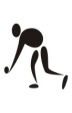 JogoNHoraMunicípio [A]Município [A]XXXMunicípio [B]CTCTCh1M14:00ITAJAÍITAJAÍXORLEANSDVDVA2M14:00JOINVILLEJOINVILLEXCAPINZALDVDVC3F15:15ITAJAIITAJAIXCAÇADORDVDVU4F15:15CHAPECÓCHAPECÓXLAGESDVDVU5M16:30FLORIANÓPOLISFLORIANÓPOLISXCHAPECÓDVDVBPROGRAMAÇÃO PARA O DIA 28/05/2014 – QUARTA FEIRABOCHA – DVBOCHA – DVBOCHA – DVBOCHA – DVCANCHAS DO COUTRY CLUB - CANCHA DE CARPETRua: Rodovia SC 480 km 04, Linha Rodeio ChatoCANCHAS DO COUTRY CLUB - CANCHA DE CARPETRua: Rodovia SC 480 km 04, Linha Rodeio ChatoCANCHAS DO COUTRY CLUB - CANCHA DE CARPETRua: Rodovia SC 480 km 04, Linha Rodeio ChatoCANCHAS DO COUTRY CLUB - CANCHA DE CARPETRua: Rodovia SC 480 km 04, Linha Rodeio ChatoCANCHAS DO COUTRY CLUB - CANCHA DE CARPETRua: Rodovia SC 480 km 04, Linha Rodeio ChatoCANCHAS DO COUTRY CLUB - CANCHA DE CARPETRua: Rodovia SC 480 km 04, Linha Rodeio ChatoJogoNHoraMunicípio [A]Município [A]XXXMunicípio [B]CTCTCh6M14:00LAGESLAGESXPERD. JG 1DVDVA7F14:00LAGESLAGESXITAJAIDVDVU8M15:15CRICIÚMACRICIÚMAXPERD. JG 5DVDVB9F15:15JOINVILLEJOINVILLEXCHAPECÓDVDVU10M16:30JARAGUÁ DO SULJARAGUÁ DO SULXPERD. JG 2DVDVCPROGRAMAÇÃO PARA O DIA 29/05/2014 – QUINTA FEIRABOCHA – DVBOCHA – DVBOCHA – DVBOCHA – DVCANCHAS DO COUTRY CLUB - CANCHA DE CARPETRua: Rodovia SC 480 km 04, Linha Rodeio ChatoCANCHAS DO COUTRY CLUB - CANCHA DE CARPETRua: Rodovia SC 480 km 04, Linha Rodeio ChatoCANCHAS DO COUTRY CLUB - CANCHA DE CARPETRua: Rodovia SC 480 km 04, Linha Rodeio ChatoCANCHAS DO COUTRY CLUB - CANCHA DE CARPETRua: Rodovia SC 480 km 04, Linha Rodeio ChatoCANCHAS DO COUTRY CLUB - CANCHA DE CARPETRua: Rodovia SC 480 km 04, Linha Rodeio ChatoCANCHAS DO COUTRY CLUB - CANCHA DE CARPETRua: Rodovia SC 480 km 04, Linha Rodeio ChatoJogoNHoraMunicípio [A]Município [A]XXXMunicípio [B]CTCTCh11M14:00VENC. JG 1VENC. JG 1XLAGESDVDVA12F14:00ITAJAIITAJAIXJOINVILLEDVDVA13M15:15VENC. JG 5VENC. JG 5XCRICIÚMADVDVB14F15:15CAÇADORCAÇADORXLAGESDVDVB15M16:30VENC. JG 2VENC. JG 2XJARAGUÁ DO SULDVDVCPROGRAMAÇÃO PARA O DIA 30/05/2014 – SEXTA FEIRABOCHA – DVBOCHA – DVBOCHA – DVBOCHA – DVCANCHAS DO COUTRY CLUB - CANCHA DE CARPETRua: Rodovia SC 480 km 04, Linha Rodeio ChatoCANCHAS DO COUTRY CLUB - CANCHA DE CARPETRua: Rodovia SC 480 km 04, Linha Rodeio ChatoCANCHAS DO COUTRY CLUB - CANCHA DE CARPETRua: Rodovia SC 480 km 04, Linha Rodeio ChatoCANCHAS DO COUTRY CLUB - CANCHA DE CARPETRua: Rodovia SC 480 km 04, Linha Rodeio ChatoCANCHAS DO COUTRY CLUB - CANCHA DE CARPETRua: Rodovia SC 480 km 04, Linha Rodeio ChatoCANCHAS DO COUTRY CLUB - CANCHA DE CARPETRua: Rodovia SC 480 km 04, Linha Rodeio ChatoJogoNHoraMunicípio [A]Município [A]XXXMunicípio [B]CTCTCh16M10:002º 2º 2º  DVDVELIM17M10:001 -1 -2º  DVDVELIM18F14:00JOINVILLEJOINVILLECAÇADORDVDVU19F14:00CHAPECÓCHAPECÓITAJAIDVDVU20M15:301 +-1 +-XVENC. JGDVDVELIM21M15:301 +1 +XVENC. JGDVDVELIM2ª FASE – BOCHA – DV - MASCULINO1º +2º J 21J 162º 3º/4º1º/2º1º -J 22J 24J 172º J 201º + -PROGRAMAÇÃO PARA O DIA 31/05/2014 – SÁBADOBOCHA – DVBOCHA – DVBOCHA – DVBOCHA – DVCANCHAS DO COUTRY CLUB - CANCHA DE CARPETRua: Rodovia SC 480 km 04, Linha Rodeio ChatoCANCHAS DO COUTRY CLUB - CANCHA DE CARPETRua: Rodovia SC 480 km 04, Linha Rodeio ChatoCANCHAS DO COUTRY CLUB - CANCHA DE CARPETRua: Rodovia SC 480 km 04, Linha Rodeio ChatoCANCHAS DO COUTRY CLUB - CANCHA DE CARPETRua: Rodovia SC 480 km 04, Linha Rodeio ChatoCANCHAS DO COUTRY CLUB - CANCHA DE CARPETRua: Rodovia SC 480 km 04, Linha Rodeio ChatoCANCHAS DO COUTRY CLUB - CANCHA DE CARPETRua: Rodovia SC 480 km 04, Linha Rodeio ChatoJogoNHoraMunicípio [A]Município [A]XXXMunicípio [B]CTCTCh22M9:00PERD. JG 21  PERD. JG 21  XPERD. JG 20DVDV3ª/4ª23F9:00LAGESLAGESXJOINVILLEDVDVU24M10:15VENC JG 21 VENC JG 21 XVENC JG 20DVDV1ª/2ª25F10:15CAÇADORCAÇADORXCHAPECÓDVDVUFORMAÇÃO DAS CHAVESFUTSAL – DA - MASCULINOFUTSAL – DA - MASCULINOFUTSAL – DA - MASCULINOFUTSAL – DA - MASCULINOFUTSAL – DA - MASCULINOCHAVE [A]CHAVE [A]CHAVE [B]CHAVE [B]1CONCORDIA4BRUSQUE2XANXERE5CHAPECO3JOINVILLE6BALNEARIO CAMBORIUFUTSAL – DI - MASCULINOFUTSAL – DI - MASCULINOFUTSAL – DI - MASCULINOFUTSAL – DI - MASCULINOFUTSAL – DI - MASCULINOFUTSAL – DI - MASCULINOCHAVE [A]CHAVE [A]CHAVE [B]CHAVE [B]CHAVE [C]CHAVE [C]1VIDEIRA4OTACILIO COSTA7JOINVILLE2CACADOR5LAGES8CURITIBANOS3FLORIANOPOLIS6JARAGUA DO SUL9CHAPECO10CAMBORIU2ª FASE – FUTSAL – DI - MASCULINO1º +2º 2º 3º/4º1º/2º1º -2º 1º + -PROGRAMAÇÃO PARA O DIA 27/05/2014 – TERÇA FEIRAFUTSAL – DA e DIFUTSAL – DA e DIFUTSAL – DA e DIFUTSAL – DA e DIGinásio de Esportes FACHII - SER AURORA Rua: Antônio Morandini, 811 E - Bairro SAICGinásio de Esportes FACHII - SER AURORA Rua: Antônio Morandini, 811 E - Bairro SAICGinásio de Esportes FACHII - SER AURORA Rua: Antônio Morandini, 811 E - Bairro SAICGinásio de Esportes FACHII - SER AURORA Rua: Antônio Morandini, 811 E - Bairro SAICGinásio de Esportes FACHII - SER AURORA Rua: Antônio Morandini, 811 E - Bairro SAICGinásio de Esportes FACHII - SER AURORA Rua: Antônio Morandini, 811 E - Bairro SAIC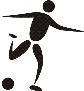 JogoNHoraMunicípio [A]Município [A]XXXMunicípio [B]CTCTCh1M09:00CAÇADORCAÇADORXFLORIANÓPOLISDIDIA2M10:00LAGESLAGESXJARAGUÁ DO SULDIDIB3M13:30JOINVILLEJOINVILLEXCAMBORIÚDIDIC4M14:45XANXEREXANXEREXJOINVILLEDADAA5M16:00CURITIBANOSCURITIBANOSXCHAPECÓDIDIC6M17:15CHAPECÓCHAPECÓXBALNEÁRIO CAMBORIÚDADABPROGRAMAÇÃO PARA O DIA 28/05/2014 – QUARTA FEIRAFUTSAL – DA e DIFUTSAL – DA e DIFUTSAL – DA e DIFUTSAL – DA e DIGinásio de Esportes FACHII - SER AURORA Rua: Antônio Morandini, 811 E - Bairro SAICGinásio de Esportes FACHII - SER AURORA Rua: Antônio Morandini, 811 E - Bairro SAICGinásio de Esportes FACHII - SER AURORA Rua: Antônio Morandini, 811 E - Bairro SAICGinásio de Esportes FACHII - SER AURORA Rua: Antônio Morandini, 811 E - Bairro SAICGinásio de Esportes FACHII - SER AURORA Rua: Antônio Morandini, 811 E - Bairro SAICGinásio de Esportes FACHII - SER AURORA Rua: Antônio Morandini, 811 E - Bairro SAICJogoNHoraMunicípio [A]Município [A]XXXMunicípio [B]CTCTCh7M09:00JOINVILLEJOINVILLEXCURITIBANOSDIDIC8M10:00CONCÓRDIACONCÓRDIAXPERD. JG 4DADAA9M13:30BRUSQUEBRUSQUEXPERD. JG 6DADAB10M14:45VIDEIRAVIDEIRAXPERD. JG 1DIDIA11M16:00OTACILIO COSTAOTACILIO COSTAXPERD. JG 2DIDIB12M17:15CAMBORIÚCAMBORIÚXCHAPECÓDIDICPROGRAMAÇÃO PARA O DIA 29/05/2014 – QUINTA FEIRAFUTSAL – DA e DIFUTSAL – DA e DIFUTSAL – DA e DIFUTSAL – DA e DIGinásio de Esportes FACHII - SER AURORA Rua: Antônio Morandini, 811 E - Bairro SAICGinásio de Esportes FACHII - SER AURORA Rua: Antônio Morandini, 811 E - Bairro SAICGinásio de Esportes FACHII - SER AURORA Rua: Antônio Morandini, 811 E - Bairro SAICGinásio de Esportes FACHII - SER AURORA Rua: Antônio Morandini, 811 E - Bairro SAICGinásio de Esportes FACHII - SER AURORA Rua: Antônio Morandini, 811 E - Bairro SAICGinásio de Esportes FACHII - SER AURORA Rua: Antônio Morandini, 811 E - Bairro SAICJogoNHoraMunicípio [A]Município [A]XXXMunicípio [B]CTCTCh13M09:00CURITIBANOSCURITIBANOSXCAMBORIÚDIDIC14M10:00CHAPECÓCHAPECÓXJOINVILLEDIDIC15M13:30VENC. JG 4 VENC. JG 4 XCONCÓRDIADADAA16M14:45VENC. JG 6 VENC. JG 6 XBRUSQUEDADAB17M16:00VENC. JG 1VENC. JG 1XVIDEIRADIDIA18M17:15VENC. JG 2VENC. JG 2XOTACILIO COSTADIDIBPROGRAMAÇÃO PARA O DIA 30/05/2014 – SEXTA FEIRAFUTSAL – DA e DIFUTSAL – DA e DIFUTSAL – DA e DIFUTSAL – DA e DIGinásio de Esportes FACHII - SER AURORA Rua: Antônio Morandini, 811 E - Bairro SAICGinásio de Esportes FACHII - SER AURORA Rua: Antônio Morandini, 811 E - Bairro SAICGinásio de Esportes FACHII - SER AURORA Rua: Antônio Morandini, 811 E - Bairro SAICGinásio de Esportes FACHII - SER AURORA Rua: Antônio Morandini, 811 E - Bairro SAICGinásio de Esportes FACHII - SER AURORA Rua: Antônio Morandini, 811 E - Bairro SAICGinásio de Esportes FACHII - SER AURORA Rua: Antônio Morandini, 811 E - Bairro SAICJogoNHoraMunicípio [A]Município [A]XXXMunicípio [B]CTCTCh19M09:002º 2º X2º  DIDIELIM20M10:001-1-X2º  DIDIELIM21M11:001º A1º AX2º BDADACRUZ22M13:001º B1º BX2º ADADACRUZ23M14:151+1+XVENC. JGDIDIELIM24M15:301+-1+-XVENC. JGDIDIELIM25M16:45PERD. JG 21 PERD. JG 21 XPERD. JG 22DADA3ª/4ª26M18:00VENC JG 21 VENC JG 21 XVENC JG 22DADA1ª/2ª2ª FASE – FUTSAL – DI - MASCULINO1º +J 212º J 192º 3º/4º1º/2º1º -J 27J 28J 202º J 221º + -PROGRAMAÇÃO PARA O DIA 31/05/2014 – SÁBADOFUTSAL –DIFUTSAL –DIFUTSAL –DIFUTSAL –DIGinásio de Esportes FACHII - SER AURORA Rua: Antônio Morandini, 811 E - Bairro SAICGinásio de Esportes FACHII - SER AURORA Rua: Antônio Morandini, 811 E - Bairro SAICGinásio de Esportes FACHII - SER AURORA Rua: Antônio Morandini, 811 E - Bairro SAICGinásio de Esportes FACHII - SER AURORA Rua: Antônio Morandini, 811 E - Bairro SAICGinásio de Esportes FACHII - SER AURORA Rua: Antônio Morandini, 811 E - Bairro SAICGinásio de Esportes FACHII - SER AURORA Rua: Antônio Morandini, 811 E - Bairro SAICJogoNHoraMunicípio [A]Município [A]XXXMunicípio [B]CTCTCh27M09:00PERD. JG 21PERD. JG 21XPERD. JG 22 DIDI1ª/2ª28M10:15VENC JG 21VENC JG 21XVENC JG 22DIDI1ª/2ªFORMAÇÃO DAS CHAVESGOAL BALL - DV - MASCULINO GOAL BALL - DV - MASCULINO GOAL BALL - DV - FEMININOGOAL BALL - DV - FEMININO1CHAPECO1BLUMENAU2FLORIANOPOLIS2CHAPECO3BLUMENAU3FLORIANOPOLIS4XANXERE5ITAJAIPROGRAMAÇÃO PARA O DIA 27/05/2014 – TERÇA FEIRAGOALBALLGOALBALLGOALBALLGOALBALLGinásio De Esportes do Bela Vista Rua: Venceslau Brás Nº 999 D,- Bairro Bela Vista Ginásio De Esportes do Bela Vista Rua: Venceslau Brás Nº 999 D,- Bairro Bela Vista Ginásio De Esportes do Bela Vista Rua: Venceslau Brás Nº 999 D,- Bairro Bela Vista Ginásio De Esportes do Bela Vista Rua: Venceslau Brás Nº 999 D,- Bairro Bela Vista Ginásio De Esportes do Bela Vista Rua: Venceslau Brás Nº 999 D,- Bairro Bela Vista 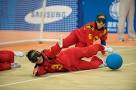 JogoNHoraMunicípio [A]Município [A]XXXMunicípio [B]Município [B]CTCh1M10:00CHAPECÓCHAPECÓXBLUMENAUBLUMENAUDVU2M14:00FLORIANÓPOLISFLORIANÓPOLISXITAJAIITAJAIDVU3M15:00BLUMENAUBLUMENAUXXANXEREXANXEREDVU4F16:00CHAPECÓCHAPECÓXFLORIANÓPOLISFLORIANÓPOLISDVUPROGRAMAÇÃO PARA O DIA 28/05/2014 – QUARTA FEIRAGOALBALLGOALBALLGOALBALLGOALBALLGinásio De Esportes do Bela Vista Rua: Venceslau Brás Nº 999 D,- Bairro Bela Vista Ginásio De Esportes do Bela Vista Rua: Venceslau Brás Nº 999 D,- Bairro Bela Vista Ginásio De Esportes do Bela Vista Rua: Venceslau Brás Nº 999 D,- Bairro Bela Vista Ginásio De Esportes do Bela Vista Rua: Venceslau Brás Nº 999 D,- Bairro Bela Vista Ginásio De Esportes do Bela Vista Rua: Venceslau Brás Nº 999 D,- Bairro Bela Vista JogoNHoraMunicípio [A]Município [A]XXXMunicípio [B]Município [B]CTCh5M9:00XANXEREXANXEREXITAJAIITAJAIDVU6M10:00CHAPECÓCHAPECÓXFLORIANÓPOLISFLORIANÓPOLISDVU7M14:00BLUMENAUBLUMENAUXITAJAIITAJAIDVU8M15:00FLORIANÓPOLISFLORIANÓPOLISXXANXEREXANXEREDVU9F16:00BLUMENAUBLUMENAUXPERD. JG 2PERD. JG 2DVUPROGRAMAÇÃO PARA O DIA 29/05/2014 – QUINTA FEIRAGOALBALLGOALBALLGOALBALLGOALBALLGinásio De Esportes do Bela Vista Rua: Venceslau Brás Nº 999 D,- Bairro Bela Vista Ginásio De Esportes do Bela Vista Rua: Venceslau Brás Nº 999 D,- Bairro Bela Vista Ginásio De Esportes do Bela Vista Rua: Venceslau Brás Nº 999 D,- Bairro Bela Vista Ginásio De Esportes do Bela Vista Rua: Venceslau Brás Nº 999 D,- Bairro Bela Vista Ginásio De Esportes do Bela Vista Rua: Venceslau Brás Nº 999 D,- Bairro Bela Vista JogoNHoraMunicípio [A]Município [A]XXXMunicípio [B]Município [B]CTCh10M10:00ITAJAIITAJAIXCHAPECÓCHAPECÓDVU11M14:00BLUMENAUBLUMENAUXFLORIANÓPOLISFLORIANÓPOLISDVU12F15:00VENC. JG 2VENC. JG 2XBLUMENAUBLUMENAUDVU13M‘16:00XANXEREXANXEREXCHAPECÓCHAPECÓDVUFORMAÇÃO DAS CHAVESHANDEBOL – CADEIRA DE RODAS – DFHANDEBOL – CADEIRA DE RODAS – DFCHAVE [A]CHAVE [A]1ITAJAI2FLORIANOPOLIS3CHAPECO4CRICIUMAPROGRAMAÇÃO PARA O DIA 29/05/2014 – QUINTA FEIRAHANDEBOL – DFCADEIRA DE RODAHANDEBOL – DFCADEIRA DE RODAHANDEBOL – DFCADEIRA DE RODAHANDEBOL – DFCADEIRA DE RODAGINÁSIO DE ESPORTES COMPLEXO ESPORTIVO VERDÃORUA: ANTÔNIO SIQUEIRA Nº 100 - BAIRRO JARDIM AMÉRICA - (049)3328-4060GINÁSIO DE ESPORTES COMPLEXO ESPORTIVO VERDÃORUA: ANTÔNIO SIQUEIRA Nº 100 - BAIRRO JARDIM AMÉRICA - (049)3328-4060GINÁSIO DE ESPORTES COMPLEXO ESPORTIVO VERDÃORUA: ANTÔNIO SIQUEIRA Nº 100 - BAIRRO JARDIM AMÉRICA - (049)3328-4060GINÁSIO DE ESPORTES COMPLEXO ESPORTIVO VERDÃORUA: ANTÔNIO SIQUEIRA Nº 100 - BAIRRO JARDIM AMÉRICA - (049)3328-4060GINÁSIO DE ESPORTES COMPLEXO ESPORTIVO VERDÃORUA: ANTÔNIO SIQUEIRA Nº 100 - BAIRRO JARDIM AMÉRICA - (049)3328-4060GINÁSIO DE ESPORTES COMPLEXO ESPORTIVO VERDÃORUA: ANTÔNIO SIQUEIRA Nº 100 - BAIRRO JARDIM AMÉRICA - (049)3328-4060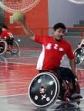 JogoNHoraMunicípio [A]Município [A]XXXMunicípio [B]CTCTCh1M15:00ITAJAÍITAJAÍXCRICIÚMADFDFU2M16:15FLORIANÓPOLISFLORIANÓPOLISXCHAPECÓDFDFUPROGRAMAÇÃO PARA O DIA 30/05/2014 – SEXTA FEIRAHANDEBOL – DFCADEIRA DE RODAHANDEBOL – DFCADEIRA DE RODAHANDEBOL – DFCADEIRA DE RODAHANDEBOL – DFCADEIRA DE RODAGINÁSIO DE ESPORTES COMPLEXO ESPORTIVO VERDÃORUA: ANTÔNIO SIQUEIRA Nº 100 - BAIRRO JARDIM AMÉRICA - (049)3328-4060GINÁSIO DE ESPORTES COMPLEXO ESPORTIVO VERDÃORUA: ANTÔNIO SIQUEIRA Nº 100 - BAIRRO JARDIM AMÉRICA - (049)3328-4060GINÁSIO DE ESPORTES COMPLEXO ESPORTIVO VERDÃORUA: ANTÔNIO SIQUEIRA Nº 100 - BAIRRO JARDIM AMÉRICA - (049)3328-4060GINÁSIO DE ESPORTES COMPLEXO ESPORTIVO VERDÃORUA: ANTÔNIO SIQUEIRA Nº 100 - BAIRRO JARDIM AMÉRICA - (049)3328-4060GINÁSIO DE ESPORTES COMPLEXO ESPORTIVO VERDÃORUA: ANTÔNIO SIQUEIRA Nº 100 - BAIRRO JARDIM AMÉRICA - (049)3328-4060GINÁSIO DE ESPORTES COMPLEXO ESPORTIVO VERDÃORUA: ANTÔNIO SIQUEIRA Nº 100 - BAIRRO JARDIM AMÉRICA - (049)3328-4060JogoNHoraMunicípio [A]Município [A]XXXMunicípio [B]CTCTCh3M9:00CRICIÚMACRICIÚMAXCHAPECÓDFDFU4M10:15ITAJAÍITAJAÍXFLORIANÓPOLISDFDFU5M15:00FLORIANÓPOLISFLORIANÓPOLISXCRICIÚMADFDFU6M16:15CHAPECÓCHAPECÓXITAJAÍDFDFU